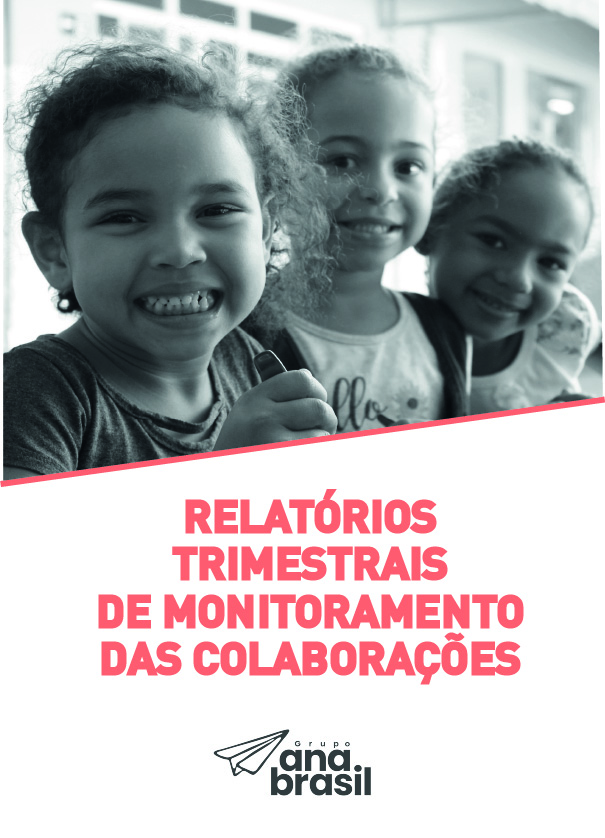 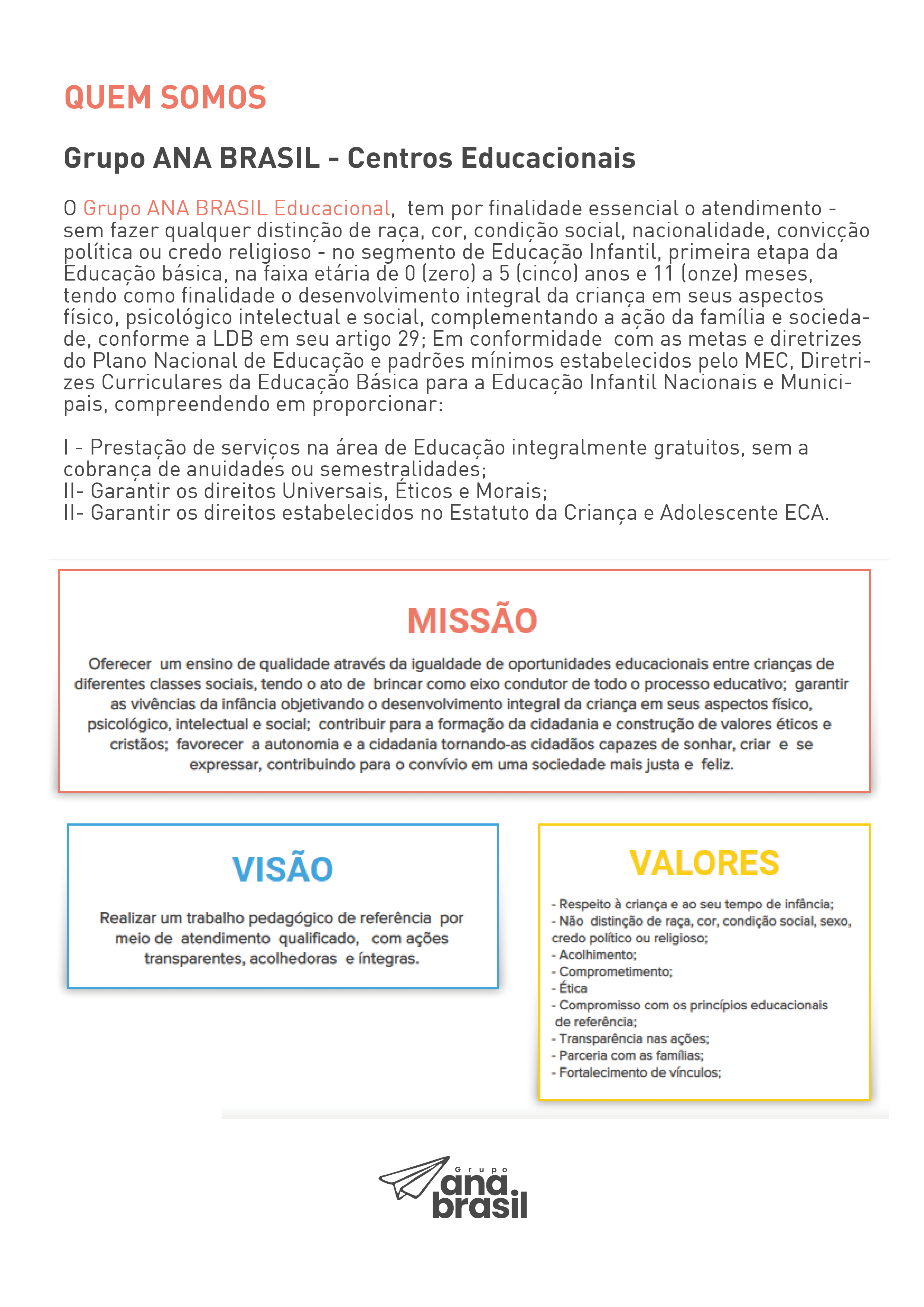 RELATÓRIOS TRIMESTRAIS DE MONITORAMENTO DAS COLABORAÇÕES EM BEM QUERER.Período de competência do relatório: 1º trimestre/2021 – meses fevereiro/março/abril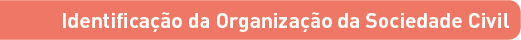 Razão Social: Grupo de Oração Esperança Nome Fantasia: Grupo Ana Brasil DiretoriaPresidente: Osvaldo Aparecido Bueno da Silva Vice-Presidente: Mario Sergio Tognolo1° Secretario: Samuel Soave2° Secretario: Edwal Casoni De Paula Fernandes Junior1° Tesoureiro: Marcos Adelino Lucas2° Tesoureiro: Marco Frascisco Morales Mostasso Diretor De Patrimônio: Armando Bonato Filho Conselho Fiscal: João Batista Brandão Meirelles Conselho Fiscal: José Geraldo PissinatoConselho Fiscal: Ednaldo Quirino De CastroConselho Deliberativo: Vinicius Fernandes Raimundo Conselho Deliberativo: Carlos Roberto SoaresConselho Deliberativo: Joao Antônio Martini De PaulaConselho Deliberativo: Jose Honorio De MiraConselho Deliberativo: Julio Carlos De CamposConselho Deliberativo: Juvenal Americo De Paula ArrudaConselho Deliberativo: Orlando Alfredo BedicksConselho Deliberativo: Paulo Antonio Do Prado PereiraConselho Deliberativo: Isael Darci ModaConselho Deliberativo: Paulo Sergio CampanaConselho Deliberativo Suplente: Ruben Ribeiro Conselho Deliberativo Suplente: Anselmo Eduardo DinizConselho Deliberativo Suplente: Gerson RuedaConselho Deliberativo Suplente: Luiz Antônio Santo Da SilvaConselho Deliberativo Suplente: Joao Wesley Do AmaralConselho Deliberativo Suplente: Jose Ricardo GonçalvesConselho Deliberativo Suplente: Marcos Rogerio CoelhoConselho Deliberativo Suplente: Paulo Wesley R. BrianeziConselho Deliberativo Suplente: Rodrigo Costa BravoConselho Deliberativo Suplente: Tony Ricardo MourãoEndereço: Rua Professor Luís Rosa, 184 Botafogo CEP: 13020-260- Campinas - SPCNPJ:48.856.3006/0001-70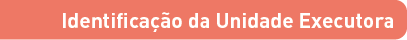 CEI Bem Querer Rogério Leandro Portela Santana  Razão Social: Grupo de Oração Esperança Nome Fantasia: Grupo Ana Brasil CNPJ: 48.856.306/0007-66 Endereço: Rua João da Rocha,14 – Residencial São José – Campinas/SP – 13057-156   Telefone: 3291-1767 / 19 98260-2444   E-mail: diretoriasaojose@anabrasil.org Diretoria: Roseli Aparecida Valentim JeronimoInício da parceria: 01/02/2021Término previsto: 31/01/2023Ato de denominação: LEI Nº 15.209/Data do Ato: 12/05/2016 - Lei publicada no DOM em 13/05/2016.Ato de criação: DECRETO Nº 18.645/Data da Criação: 06/02/2015 Decreto publicado no DOM em 09/02/2015.Autorização de funcionamento: Portaria SME nº 018 que autoriza o funcionamento do CEI, publicada no DOM em 11/03/2020.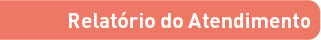 a) Proposta de atendimento b) Frequência* Informação do Sistema eletrônicoc) Ordens Judiciais* Informação do Sistema eletrônicoObs. Não houve solicitação de ordens judiciais3) Recursos humanosa) Equipe Gestora:b) Equipe de apoio administrativoc) Equipe de apoio operacional d) Equipe Docentee) Equipe de Agente de Ed. Infantilf) Organização das turmas na escolag) Educação EspecialProfessora de Educação Especial : Claudinéia da Silva4) Acompanhamento do Plano de Trabalho e Projeto Pedagógicoa) Cumprimento das metas, no trimestre, de acordo com o Plano de trabalho da unidade Educacional.b) Processo de Ensino aprendizagem. Segundo o comunicado no Diário Oficial (DO) do dia 22 de janeiro de 2021, que considerando a decisão dos prefeitos do Conselho de Desenvolvimento da Região Metropolitana de Campinas apontaram o retorno das atividades escolares presenciais para o dia 01 de março de 2021; e considerando a reclassificação do município de Campinas para fase laranja do plano São Paulo; foi declarado que o ano letivo teria início em 8 de fevereiro de 2021, somente com atividades remotas para todos os alunos (...) Da Educação Infantil, seguindo as diretrizes já preconizadas em Documentos Orientadores emitidos em 2020.Demos início no ano com muitas expectativas para realizar um lindo trabalho com a comunidade escolar do CEI Rogério Leandro Portela Santana, a equipe estava ansiosa para esse novo desafio, no primeiro momento somente as professoras estavam trabalhando de forma remota, agentes, gestão, limpeza, cozinha e zelador estavam trabalhando presencial.Tendo como objetivo encontrar caminhos seguros para o possível retorno, neste início a gestão, até então, estavam focadas principalmente no retorno presencial, dedicando-se em compreender os protocolos sanitários e adaptar a escola às suas exigências. Além de estarem acompanhando os planos e relatórios de cada turma e garantindo formação semanal à equipe de professores e agentes.Objetivando garantir a segurança e a saúde das crianças e funcionários da CEI, cada decisão tem por base as medidas adotadas pelo Município de Campinas.Durante este período da Pandemia, a Comunidade Escolar organizou os atendimentos as famílias e comunidades da seguinte forma: informando os horários e as formas de atendimentos durante o período da pandemia através de Circulares de Informações na entrada da escola e dos seguintes canais:  por ligações telefônicas e pelo WhatsApp realizando de forma segura atendimentos presenciais de segunda a sexta-feira das 08 h às 12 e das. 13 às 16hs (Conforme orientação do Comunicado SME 45 de 19 de março de 2020 e comunicado SME 47 de 23 de março de 2020). A equipe gestora da U.E tomou todas as medidas de segurança apontadas no manual do Gestor Público, para que o atendimento presencial fosse realizado de forma eficiente e seguro assim como todo o trabalho da equipe escolar.Neste primeiro trimestre iniciamos com um trabalho pedagógico voltado a alcançar nossas crianças, mesmo que de forma remota. Em conjunto com a equipe decidimos nosso tema gerador de 2021 “O mundo ao meu redor”, através desse tema conseguimos abrir um leque de possibilidades para trabalhar com nossas crianças, criando projetos que abrangesse as necessidades de cada agrupamento, sala ou criança. Tivemos nossa reunião de pais, com intuito de apresentar a equipe e conhecer um pouco de cada família, é de suma importância iniciarmos o ano com o apoio da comunidade escolar, pois essa parceria é fundamental para o crescimento escolar das crianças. Para alcançar cada família montamos diversos meios de comunicação digital, abrimos salas de interações professor criança, nesse tempo de aproximadamente quarenta minutos as crianças têm contato com seus amigos e com a equipe da sala, está sendo muito importante para as famílias que diariamente tem nós dado um retorno sobre essas interações. Gravações de vídeos que as professoras e agentes gravam, com conteúdos enriquecedores que possam auxiliar as crianças e famílias nesses tempos ociosos em casa, sendo uma forma de aprendizado e de novos conhecimentos. Ao vermos a necessidade de estarmos mais presente com as famílias, montamos nossa terça informativa que são enviados livros digitais, links de dicas, jogos online, conteúdos esses que possam ser um momento de troca entre a família e a criança. Nos grupos de WhatsApp criado para cada sala, temos a responsabilidade de sempre mantê-los informado de tudo que estamos fazendo na unidade escolar, dando liberdade para as famílias de sempre serem ouvidos e acolhidos.Sabemos que muitas crianças têm sentido a falta da escola, o que exige um olhar cuidadoso e diferenciado por parte das educadoras e famílias, compreendemos também que a comunicação com as famílias continua sendo a chave para manter a criança aprendendo e vivenciando experiências de atividades que estimulam o desenvolvimento cognitivo, afetivo e social, mesmos com algumas limitações por conta de estar em casa e não no espaço e tempo da escola.AvaliaçãoNossas avaliações são feitas diariamente através de relato das famílias e comunidade por meio de mensagens pelo WhatsApp, envios de formulários – Google Formulários – onde as famílias tiveram a oportunidade de expressar suas opiniões sobre o trabalho realizado durante esse trimestre, sendo muito positiva a devolutiva de cada família participante, através dessas avaliações podemos ter uma visão do trabalho que está sendo realizado no CEI Rogério Leandro Portela Santana.Projetos DesenvolvidosPeríodo de: 01/02 a 30/04 de 2021Professora: Daniela Smaniotto Marques Turma: AG l AMonitoras: Andreia Carla, Daiane Amorim, Fernanda, Maria, Mirian OliveiraNeste primeiro trimestre, trabalhamos por tele trabalho segundo a resolução de 01 de setembro SME nº 006 de 2020, e respeitando a ordem da DEVISA do distanciamento social. É Nosso tema gerador é “O Mundo ao meu redor” que visa trazer para as crianças novas descobertas e situações que fazem parte do dia a dia da criança. Com isso em mente, começamos esse trimestre com o nosso projeto “Retorno Consciente” onde o objetivo principal é preparar as crianças e as famílias para o retorno as aulas, que inicialmente estava previsto para o dia 08 de Março, mas devido o aumento da pandemia na região, foi adiado e sem previsão para o retorno.	Dentro do projeto a escola foi toda preparada com sinalização para o cumprimento do distanciamento social. Utilizamos as cores do semáforo, para orientar as crianças de onde podem sentar, e onde não pode, além de sinalizar quando elas devem parar e quando devem prosseguir. Para passar as informações, utilizamos o WhatsApp onde passamos as orientações e realizamos gravações de vídeos. No AGI-A realizamos nesses três meses realizamos vídeos orientando as crianças, e no nosso primeiro vídeo orientamos sobre a utilizarem máscara apresentando a música da baleia de máscara. Também tivemos a gravação de vídeo mostrando 10 passos de como lavar as mãos. Além desses vídeos orientando as crianças sobre a prevenção ao COVID-19, foi realizada a gravação de vídeos ensinando as cores verdes e vermelhas para quando as crianças retornarem a escola saberem identificar as cores. Ao final dos vídeos, foi solicitado que a família enviasse fotos das crianças participando das atividades, mas só obtivemos retorno de uma criança, comendo melancia sobre o vídeo da cor vermelha.	Além de trabalhar o projeto “Retorno Consciente”, trabalhos o projeto “Curiosidade da turma” onde perguntamos para as famílias qual é o desenho favorito de seus filhos. Tivemos a participação de 12 famílias diferentes, e com base nas respostas, foram escolhidos os três desenhos mais citados e foi realizado um vídeo onde as famílias deveriam votar em qual nome deveria ser o nome da turma. Os desenhos mais citados foram: “Patrulha Canina”, “Peppa pig” e “Patati Patatá”. A escolha do nome da turma será revelada no mês de Abril.	Demos início também ao projeto “Faz de conta que é brinquedo” que tem como objetivo estimular a imaginação das crianças, utilizando materiais não estruturados para contar história, fabricar brinquedos, brincar de faz de conta entre outros. Para tanto, em nosso encontro via Google Meet contamos a história da princesa e do sapo utilizando utensílios domésticos, tivemos a participação de duas crianças, o Leonardo (8 meses) e a Thayna de (5 meses) e as crianças estavam com sono, apresentando choro, por isso abreviamos a história.Trabalhamos também as semanas educativas. A primeira semana educativa, foi do acolhimento, onde realizamos reuniões de pais via google Meet, passando orientações sobre o retorno, como seria nossa programação enquanto não voltar as aulas e tirando as dúvidas dos pais. Tivemos a participação de 10 famílias. Realizamos a semana educativa da Saúde onde foi realizado um vídeo explicando sobre o coronavírus, o que ele é, o que causa e como prevenir. Também tivermos a Semana da Partilha, onde realizamos a receita da “Bolacha de Maisena” no nosso encontro via google Meet, onde tivermos a participação de 2 crianças (Thayna e Alice). Também realizamos a gravação do vídeo, onde orientamos os pais de como eles podem ensinar seus filhos a compartilhar e a brincar com outras crianças.Todas as segundas-feiras realizamos nosso encontro com as crianças via google Meet. Além dos dois encontros já mencionado acima (História da princesa e do sapo e receita da bolacha de maisena), realizamos também nesse encontro uma roda de música utilizando a caixa musical, tivemos a participação de somente uma criança, o Leonardo de 8 meses e de sua mãe.Também enviamos todas as semanas para as famílias por WhatsApp, links e sugestões de atividades para serem realizados com as crianças. Enviamos as seguintes sugestões: “6 Dicas para estimular a fala do bebê”, “Guia de atividade e brincadeira para a Família” e “Shantala: 5 benefícios da massagem”.Relatório De Atividades Trimestral AGI-BPeríodo de: 01/02 a 30/04 de 2021Professora: Tatiana NogueiraMonitoras: Sandra, Geise, Marinês, Michelle e Vivileide.Neste trimestre, o trabalho foi realizado de forma remota como previsto na resolução de 01 de Setembro SME n° 006 de 2020, onde é considerado o tele trabalho, replanejamento e organização do agrupamento no contexto de enfrentamento ao novo corona vírus (Covid19).	Desta forma, todas as atividades propostas foram planejadas considerando a realidade das crianças e famílias como forma de estabelecimento de vínculos procurando conhecer e atender as necessidades da comunidade e o interesse das crianças, respeitando também a faixa etária do grupo.	O tema gerador anual escolhido foi “O Mundo ao meu redor”’’ a escolha deste tema teve como objetivo abranger diferentes áreas de conhecimento, possibilitando a estimulação, descobertas e desenvolvimento das crianças com projetos de acordo com a faixa etária que contemplam os eixos da educação infantil e os campos de experiência.No mês de Fevereiro, foi iniciado o projeto “Retorno Consciente” com o objetivo de trabalhar a conscientização das crianças e famílias para um possível retorno as atividades presenciais, seguindo as orientações previstas no caderno 06 disponibilizado com as normas estabelecidas pela DEVISA. O projeto foi trabalhado nos meses de Fevereiro e Março e continuará em paralelo com outros temas nos meses subsequentes, com o intuito de tornar as novas regras de distanciamento social, um processo gradual e natural para as crianças, de forma lúdica e de fácil entendimento.A professora realizou vídeos semanais totalizando 03, abordando o tema do projeto em andamento “Retorno consciente’’ foram enviados às famílias, vídeos com conteúdos variados realizando uma didática lúdica com o objetivo de alcançar as crianças mesmo que ainda tão pequenas, tendo em vista a faixa etária do grupo”.	A gestão fez o trabalho de disponibilizar os vídeos no WhatsApp para as famílias e também no facebook, que responderam com comentários na rede social e até um vídeo enviado no WhatsApp com a criança realizando a proposta de interação trazida no vídeo.	Foi um mês de estabelecer vínculo com as famílias que, mesmo com essa nova realidade remota necessita ser atendida, acolhida e compreendida.	Realizamos também a primeira reunião de pais com as famílias que puderam conhecer a equipe gestora e a professora, tirar as dúvidas sobre o possível retorno e conhecer os projetos que serão desenvolvidos de forma remota e ou presencial, as famílias estiveram presentes e foi um momento muito rico e proveitoso para o primeiro contato.No mês de Março, foram iniciadas interações de forma online com as famílias e crianças, através da plataforma google Meet, nessas interações a professora realizou atividades de musicalização e contações de histórias dando início ao projeto: Faz de conta que é brinquedo, que visa proporcionar momentos de brincadeiras com materiais não estruturados, e atividades de fácil acesso para as famílias realizarem em casa com as crianças neste momento atípico de pandemia. As interações tiveram famílias presentes que demonstraram bastante interesse e participação nas propostas realizadas.	Foram enviados as famílias vídeos semanais trabalhando também em paralelo o projeto curiosidades, realizando propostas interativas com as famílias com enquetes sobre as preferências das crianças, e desta forma foi realizada uma votação para a escolha do nome da turma, através do retorno das famílias sobre qual é o desenho animado preferido das crianças, a professora realizou a contagem de votos e então o nome escolhido foi: Turma do Mundo Bita, e para este anúncio também foi elaborado vídeos lúdicos trabalhando o personagem preferido do grupo. Em paralelo também foi dado continuidade no projeto retorno consciente trabalhando as cores do semáforo.	Neste mês foram trabalhadas 2 semanas diferenciadas, a semana da saúde e a semana da partilha. Na semana da saúde o tema abordado foi o combate à dengue, de forma lúdica a professora realizou um vídeo utilizando um mosquito de material reciclável confeccionado por ela para este momento ser ilustrado da melhor forma possível.	Na semana da partilha, a proposta de interação foi o preparo de uma receita realizada pela professora, as famílias e crianças acompanharam o passo a passo e após a receita a professora propôs que as famílias promovessem um momento de partilha entre os moradores da mesma casa, e como forma de incentivo a professora e monitoras enviaram para os pais seus momentos de partilha com os moradores da própria casa. No vídeo desta semana da partilha, a professora contou com a participação das monitoras para a contação da história “A cigarra e a Formiga’’ trazendo a moral da partilha e do amor ao próximo para as crianças”.	No mês de março, foi trabalhado também a terça informativa, onde as famílias receberam todas semanas informativas como: Os benefícios da shantala em bebês, guia de atividades e brincadeiras para famílias com crianças de 0 a 06 anos e dicas para estimular a fala dos bebês.Professora: Tatiane Tarello Cinack dos SantosAgrupamento: II A.Relatório trimestral das ações desenvolvidas no Período de: 01/02 a 30/04 de 2021“O ideal da educação não é aprender ao máximo, maximizar os resultados, mas é antes de tudo aprender a aprender, é aprender a se desenvolver e aprender a continuar a se desenvolver depois da escola”.                                             Jean PiagetO seguinte relatório visa descrever e avaliar as ações desenvolvidas durante o trimestre. Devido as atuais necessidades impostas pelo isolamento social, as aulas se deram remotamente, com a utilização das plataformas do Google Meet, WhatsApp, facebook.Para iniciar o trimestre os professores com a equipe gestora planejaram os projetos a serem realizados durante o ano letivo, voltados às normas da BNCC, resolução de 01 de Setembro SME nº 006 de 2020 e protocolos da DEVISA. Foi escolhido como tema norteador a ser seguido durante ano letivo “O Mundo ao Meu redor”, onde abrimos o leque para inserção dos projetos a serem trabalhados propondo a descoberta, e redescoberta de situações que fazem parte do repertório diário das crianças, auxiliando no seu desenvolvimento integral. Iniciamos os trabalhos remotos com o projeto “Retorno Consciente” visando o retorno presencial, que era previsto para o mês de Março, o desenvolvimento do projeto era voltado ás normas e condutas que seriam realizadas em relação á locomoção das crianças dentro da unidade, utilizando as cores do semáforo para identificação dos protocolos a serem obedecidos e respeitados para segurança de todos como: distanciamento, e cuidados com a higiene pessoal, foram realizados gravações de vídeos educativos com o tema do projeto, como não houve o retorno seguimos com o próximo projeto “O mundo dos brinquedos e brincadeiras”. O projeto foi escolhido para auxiliar as crianças e seus familiares no desenvolvimento de atividades motoras, e brincadeiras para serem realizadas em casa de forma lúdica e divertida, dentro do novo contexto  remoto, aproveitando o projeto a professora realizou a votação para escolha do nome da turma, onde foi apresentado pela professora a opção de três nomes (turma da peteca, bambolê, boliche) a serem votados no grupo de WhatsApp, sendo vencedora “Turma do Bambolê”, a professora ficou muito feliz com a participação das crianças e com resultado final. O projeto está em andamento e as gravações dos vídeos educativos seguem nesse contexto, apresentando brincadeiras e confecções de brinquedos recicláveis como petecas, boliche, massinha de modelar, para serem construídos em casa com as crianças e seus familiares.Dentro das semanas Educativas foram trabalhados: semana da saúde com gravação do vídeo sobre o surgimento da corona vírus, e como devemos nos cuidar e combater o vírus, de forma lúdica visando que no combate, todos nós somos Super.- heróis. Outro tema da semana educativa foi “A partilha”, com a gravação do vídeo com fantoche e professora, explicando sobre o espírito da solidariedade e compartilhamento, muito falado nesse momento em que vivemos, foi compartilhado uma receita de massinha caseira com a participação na confecção das agentes educacionais da sala.Em relação aos encontros na plataforma Google Meet, estão sendo realizadas uma vez na semana sendo as segundas-feiras no horário das 11:00 às 11:40, com a presença da coordenadora, professora do agrupamento, professora de educação especial que realiza as observações das crianças, agentes educacionais, crianças e seus familiares.  Apenas uma criança tem participado dos encontros, entendemos as dificuldades relatadas pelas famílias como falta de internet, celular, e tempo disponível. Por conta dessas dificuldades estamos criando meios possíveis de interações com as crianças e seus familiares, demonstrando como é importante a participação do aluno nesse momento remoto para um possível retorno presencial. Até o momento temos tido algumas dificuldades em relação aos familiares e entendimento das propostas. A professora tem se dedicado nas preparações das aulas, utilizando como recurso caixa musical, contações de histórias e atividades motoras. Estão sendo enviados semanalmente recadinhos no grupo WhatsApp para as famílias lembrando dos encontros e sua importância, esperamos obter no próximo mês uma resposta positiva em relação ao retorno das famílias. Pois a nossa preocupação é garantir o direito da criança à educação, mesmo sendo remota.Semanalmente estão sendo enviados no grupo de Watts App, informativos digitais, como livros de histórias em “PDF”, sendo “História da máscara, Maricota e as formigas, e guia de atividades e brincadeiras para as famílias com crianças de 0 à 06 anos”, com a intenção de interagir com as crianças e seus familiares, além de ajudar no processo de ensino aprendizagem remoto.As atividades realizadas pelas professoras durante esse trimestre foram remotamente com encontros semanais com as crianças sendo desenvolvido a escuta das famílias, musicalidade e brincadeiras. Gravações de vídeos educativos relacionados aos projetos desenvolvidos com dicas de atividades e interação com as crianças, informativos semanais no grupo de WhatsApp, com histórias infantis (PDF) e links com brincadeiras e atividades para faixa etária da turma, estimulando a linguagem oral, escuta de histórias e desenvolvimento integral da criança.          Relatório das atividades trimestrais - 2021PROF: MIRIAM F. MALAFAIA AGRUPAMENTO II BPeríodo de: 01/02 a 30/04 de 2021Agentes Educacionais: Cynthia Rauany de Freitas Raimundo, Sirlei de Fátima dos Santos Carlos e Vitória Cristina Barbosa Costa.	O relatório trimestral de atividades consolida as principais ações efetivadas pela professora do agrupamento ll B no CEI Rogério Leandro Portela Santana. A Educação Infantil tem passado por um grande crescimento nos últimos anos. Os profissionais da educação passam a desempenhar um importante papel na formação do indivíduo enquanto criança. Nesta perspectiva, educar significa englobar situações de cuidados, brincadeiras e aprendizagens sempre de forma integrada e que possam contribuir para o desenvolvimento da capacidade da criança enquanto pessoa que convive em grupo. Acreditamos que a criança não se desenvolve completamente sem a interação com os outros por isso a proposta pedagógica está respaldada na Base Nacional Comum Curricular (BNCC) que está estruturada em cinco campos de experiências no âmbito dos quais são definidos os objetivos de aprendizagem e desenvolvimento. Entendemos a infância como período de desenvolvimento emocional, cognitivo, social, onde a mesma pode realizar trocas de experiências/interação com os pares, onde o brincar favorece a aprendizagem e a compreensão do saber assegurando-lhes os direitos de conviver, brincar, participar, explorar, expressar-se e conhecer-se	Para a composição do agrupamento ll B a direção fez uso da aleatoriedade, a sala é composta por uma professora que tem sua jornada de trabalho de 4 horas no período da manhã três agentes educacionais que darão suporte durante o atendimento da rotina escolar e uma professora de Educação Especial que atende diretamente com as crianças com necessidades especiais da unidade. A sala é formada por crianças oriundas do agrupamento l, outras que nunca frequentaram a creche e também por crianças que já frequentavam no ano de 2020. Encontram-se na faixa etária de 1 ano e 7 meses até 3 anos e 11 meses com mistura de gênero. A turma possui 16 alunos esse número não é fixo, podendo ocorrer alterações no decorrer do ano de acordo com a demanda. (sendo 10 meninos e 6 meninas atualmente) São crianças que residem no bairro da escola ou em bairros próximos.	Desde o ano passado estamos atravessando momentos em que a educação infantil vem sofrendo várias alterações significativas neste período de suspensão das aulas, devido a pandemia. Baseando-nos na suspensão das atividades presenciais de acordo com o decreto Municipal n 20.782 de 21 de março de 2020. Essa suspensão se deu nos períodos de 23 de março a 23 de agosto de 2020. De acordo com a resolução SME n 006 de 01 de Setembro de 2020, que dispõe sobre as diretrizes e os procedimentos para a reorganização do trabalho nos Centros de Educação Infantil e de acordo com o documento Diretrizes para o Redimensionamento do Trabalho Pedagógico com a Educação Infantil para o mês demarco de 2021. Passa-se o trabalho a ser realizado remotamente por meio de gravações de vídeos e divulgações para as famílias através da mídia (re)planejando e organizando o agrupamento no contexto de enfrentamento ao novo corona vírus (Sars-cov-2) tivemos que adaptar projetos, reduzindo os materiais assertivos pois as crianças poderiam perder o interesse rapidamente nas atividades remotas. Como estamos vivenciando momentos novos devido a pandemia possivelmente retornaremos presencialmente com 50% dos alunos em cada sala. Com este novo cenário à frente trazido pela pandemia do COVID-19, buscamos promover um retorno consciente e seguro das atividades pedagógicas realizadas, seguindo os protocolos sanitários municipais (caderno 6 e as diretrizes do “Compromisso Campinas Educação”) Muita atenção e cuidado foram dados na aprendizagem dos procedimentos para evitar a disseminação do COVID-19. Transmitindo o conteúdo educacional através de aulas gravadas em vídeo que foram disponibilizados no Facebook do ANA BRASIL, pelos contatos do WhatsApp do agrupamento ll bem como a interação com as crianças via Google Meet. Tivemos divulgação de livros infantis informativos digitais, tendo como objetivos compartilhar conteúdos informativos e recursos com as famílias promovendo maiores conhecimentos e interação entre a equipe da sala e as crianças.[…] Na Educação Infantil, é preciso criar oportunidades para que as crianças entrem em contato com outros grupos sociais e culturais, outros modos de vida, diferentes atitudes, técnicas e rituais de cuidados pessoais e do grupo, costumes, celebrações e narrativas. Nessas experiências, elas podem ampliar o modo de perceber a si mesmas e ao outro, valorizar sua identidade, respeitar os outros e reconhecer as diferenças que nos constituem como seres humanos. (BRASIL. BNCC, 2017.)	Brincar é a linguagem natural da criança, a mais importante delas, cremos que a brincadeira seja uma atividade essencial na educação infantil, onde a criança pode expressar suas ideias, conflitos e sentimentos, mostrando aos seus colegas como é o seu mundo e o seu dia a dia. A hora do brincar é de grande importância para o desenvolvimento cognitivo e social das crianças. Através do brincar a criança tem oportunidade de se descobrir e ampliar os seus limites, vendo que a criança tem a capacidade de transformar qualquer objeto e espaço em sua brincadeira. O ato de brincar possibilita o processo de aprendizagem da criança, pois facilita a construção da reflexão, da autonomia e da criatividade, estabelecendo, desta forma, uma relação estreita entre brincadeira e aprendizagem. Por meio de histórias, músicas, jogos, atividades lúdicas, artísticas e brincadeiras, levaram às informações necessárias sobre os cuidados e prevenção desta doença a nossas crianças. O trabalho com projetos tem como objetivo ajudar às crianças a encontrarem um sentido mais profundo e mais completo dos conhecimentos do seu próprio ambiente e das experiências que mereçam a sua atenção. Pensar sobre o eixo gerador dos projetos enquanto propostas metodológicas para educação nos instigam a refletir sobre uma concepção progressista libertadora. Este ano o tema norteador dos projetos se fundamentará na premissa “O MUNDO AO MEU REDOR” e dentro desta diretriz nós iniciamos a proposta do retorno consciente acolhendo as crianças e familiares zelando pela saúde e segurança de todos até que a pandemia seja controlada. As atividades poderão ser desenvolvidas na creche de forma presencial caso o retorno seja permitido seguindo os protocolos do DEVISA.Tudo no jogo aponta para o mundo interior do sujeito, invisível aos nossos olhos, e a tradução exterior dessa atividade, no plano da nossa razão, confunde-se com expressões de qualquer outra atividade (FREIRE J.B., 2002).	Começamos o nosso trimestre buscando contatar os pais pela internet, telefone, Google Meet com reunião online para garantir uma melhor proximidade e relacionamento entre a creche e a família dos nossos alunos. Apresentamos a proposta do projeto “Retorno Consciente” que é de desenvolver um trabalho de acolhimento com as crianças, zelando pela saúde e segurança de todos no ambiente escolar visando estabelecer as normas segundo o DEVISA em relação aos cuidados do COVID-19 bem como o projeto “O mundo de brinquedos e brincadeiras” que é de proporcionar à criança a oportunidade de ampliar seus conhecimentos através de atividades lúdicas, interativas de vivência e socialização os quais proporcionarão os campos que serão trabalhados, paralelamente trabalhamos as semanas educativas que foram: Semana Educativa do Acolhimento, Semana Educativa da Saúde (proposta sobre a e a de COVID Dengue) e Semana Educativa da Partilha que foram desenvolvidas com as crianças, neles foram apresentadas as atividades, tópicos e experiências vivenciadas remotamente.“Segundo a concepção de educação em que se acredita, a rotina poderá ser instrumento de libertação, autonomia ou de heteronomia, dependências. Mas sempre serão constitutivas e mantenedoras do processo educativo.” (FREIRE, 1998 pág. 46).Iniciamos com os seguintes vídeos:1-Videoaula – Educação no trânsito (semáforo)	Nosso objetivo neste vídeo aula foi de conscientizar nossas crianças em conhecer, reconhecer e respeitar as regras e a sinalização do trânsito, identificando as cores do semáforo através de músicas educativas, placas, sinalização e elementos audiovisuais, incentivando as expressões artísticas.2-Vídeo aula - Contação da história do Coronavírus (Sars-cov-2)	Nosso objetivo foi de promover o vínculo afetivo entre as crianças, corpo dissente, pais e toda família. Estimulando a concentração e interesse por histórias contextualizadas com a covid, fazendo com que as informações sobre a crise sanitária sejam repassadas de forma segura e confiável para que possamos nos precaver corretamente evitando a aglomeração e a disseminação desta doença, além das orientações referentes a higiene pessoal, limpeza e higienização dos ambientes, superfícies, objetos, brinquedos e o uso das máscaras.3-Vídeo aula - Confecção de brinquedo/carrinho (material reciclável).	Nosso objetivo nesta aula foi o de estimular a criatividade no aproveitamento de materiais recicláveis disponíveis em casa e no brincar. O momento de construção da brincadeira é de grande importância para o desenvolvimento cognitivo e social das crianças, também foram trabalhados conceitos como respeito ao meio ambiente, as regras de trânsito, boa convivência foco na qualidade do brincar.4- Videoaula - Psicomotricidade (movimento de pinça)	Nosso objetivo foi de incentivar a prática de movimento em todas as etapas de vida de uma criança. Realizar movimentos com as mãos de amassar papel, segurar objetos, fazer exercício de abrir e fechar o prendedor com movimento de pinça, utilizando os dedos polegar e o indicador. Durante esta semana tivemos a devolutiva do aluno Bryan Ferreira de Moraes realizando em sua casa a atividade proposta do movimento de pinça utilizando prendedores e colocando nas cores correspondentes.5 – Videoaula - Apresentação da unidade escolar (gravação das agentes educacionais). 	Nosso objetivo foi de instruir as crianças e seus familiares sobre as normas a serem seguidas (DEVISA) dentro da unidade escolar sobre o combate ao coronavírus.6-Videoaula - Semana educativa da Saúde (Covid /Dengue).	O Aedes aegypti é o mosquito transmissor da dengue. Nosso objetivo nesta aula foi de fornecer de forma lúdica as orientações sobre como diminuir a incidência da doença na comunidade. Apresentamos o mosquito feito de material reciclável e realizamos atividade de dobradura do mosquito. Durante essa semana tivemos a devolutiva do aluno Allex Davi Marques Barbosa realizando a atividade de dobradura do mosquito da dengue com o auxílio da mãe.7-Videoaula - Escolha de Nome da Turma.	Nesta atividade nosso objetivo foi estimular as crianças em conjunto com os familiares para participarem de uma votação para escolhessem o nome da turma, os nomes sugeridos foram: Turma do Pião e turma Pirulito. Foi enviado um link com o formulário pelo WhatsApp da sala e assim as famílias efetuaram a votação.8-Videoaula - Semana Educativa da Partilha.	Partilhando o amor, com o objetivo de demonstrar empatia pelos outros, demonstração de solidariedade através de envio de cartaz com corações virtual para os amigos. Durante esta semana tivemos a devolutiva de dois alunos que realizaram em casa o cartão e entregaram para seus familiares. Bryan Ferreira de Moraes e Allex Davi Marques Barbosa.Momento de Interação Criança e Escola.	O momento de interação com as crianças e familiares acontece semanalmente com o objetivo de manter o vínculo afetivo com as crianças e suas famílias, através da plataforma de Google Meet foi enviado um link no grupo da sala do agrupamento ll B criado pelo WhatsApp da escola. Entendemos que é um momento recreativo e também um espaço de aprendizagem. Iniciamos com a apresentação da professora e das agentes educacionais do agrupamento, tivemos momentos de musicalização, conversa informal sobre suas preferências em relação aos brinquedos, animais e alimentos. Realizamos atividades de psicomotricidade movimento do corpo com a brincadeira: cabeça, ombro, joelho e pé. (brincadeira cantada com estratégia pedagógica) Nesta interação tivemos a participação de cinco crianças. Bryan, Allex, Vicente, Gustavo e a Elisa. Nas semanas seguintes realizamos a brincadeira do Elefantinho Colorido onde as crianças procuravam objetos dentro de casa, de acordo com a cor solicitada pela tia. Também apresentamos um vídeo de animação sobre a importância do distanciamento social neste momento de pandemia. Apresentamos uma caixa musical decorada de maneira atraente, dentro dela tinha várias figuras de animais, insetos e objetos relacionados a uma música infantil a proporção que tirávamos a figura de dentro da caixa as crianças cantavam a música correspondente. (Borboletinha, meu pintinho Amarelinho, etc.). Realizamos a brincadeira de imitar os sons dos animais, apresentamos a figura do leão (rugir, roarr), o coelho (guinchar Quic, quic) o pato (grasna, Qué, qué) etc. foi muito divertido as crianças aprendem enquanto brincam. Realizamos atividades de recorte e colagem na confecção de um lindo cartão durante a semana da partilha para estimular o sentimento de solidariedade e amor ao próximo as crianças e os pais se envolveram e participaram efetivamente deste momento.Informativo digital para as famílias.	Semanalmente enviamos um livro digital para leitura e contação de histórias em família, nosso objetivo era de promover o gosto pela leitura entre crianças e adultos desenvolvendo a capacidade criativa, promovendo melhorias na habilidade linguística, trabalhar as emoções das crianças e ajudar a aprimorar suas habilidades comunicativas. Os livros enviados foram: “Super Máscara” da Autora Jane Prado. Um livro que orienta sobre o uso da máscara para evitar o contágio do vírus. “Guia de atividades e brincadeiras para família com crianças de 0 a 6 anos” com atividades para incentivar o desenvolvimento de bebês e crianças. “Maricota e as formigas”. Autora: Neila Brasil Bruno.AvaliaçãoA avaliação diz ao professor o que cada criança sabe ou não sabe e o que pode ou não pode fazer. O tipo mais apropriado de avaliação de crianças pequenas é a avaliação autêntica do desenvolvimento, isto é, a avaliação baseada com que elas se ocupam diariamente. (HELME E BENEKE, 2005).	Por conta da pandemia as creches precisam permanecer fechadas e nós educadores nos vemos na missão de desenvolver as atividades de maneira remotas por isso a avaliação tem sido feita através da devolutiva das crianças e familiares que tem sido de forma positiva através de vídeos gravados mensagens de textos e áudios como registros das atividades e postados no grupo de WhatsApp da unidade escolar e facebook.RELATÓRIO TRIMESTRAL (01/02 à 30/04) - 2021AGRUPAMENTO II CProfessora: Carolaine Pereira Moreira Dos SantosAgentes Educacionais: Kelen Cristina Lima Ferreira, Thamires Kelly de Lima Alves e Vitória Rita da Mata Borges.	O ano letivo de 2021 iniciou-se em fevereiro onde planejamos o plano de retomada para um possível retorno no dia 01 de março para o agrupamento III, porém por conta da fase emergencial que nos encontrávamos foi adiado o retorno das aulas presenciais sem data prevista.	Mantendo o direito à educação das crianças, houve a retomada de diversos documentos, inclusive o anexo à Resolução SME nº 06, de 01 de setembro de 2020, que retrata sobre o tele trabalho, replanejamento e organização do agrupamento no contexto de enfrentamento ao novo corona vírus (COVID – 19). Além dos documentos, trabalharemos com o tema norteador “O mundo ao meu redor” e a temática foi escolhida pelas educadoras e equipe gestora da unidade por meio de reunião via plataforma digital Google Meet. A temática nos proporciona conteúdos diversos para trabalhar com as crianças, ampliando o leque de possibilidades metodológicas abrangendo diversos conteúdos que possibilite o desenvolvimento integral da criança.	Na unidade contamos com a colaboração da professora de educação especial, estando presente apenas como observadora, pois não temos crianças com laudo, para que ela possa atendê-la.	O agrupamento II trabalhou com dois projetos neste trimestre, sendo: Projeto Retorno Consciente: onde será trabalhado um possível retorno às aulas presenciais. Neste projeto, as cores do semáforo serão o forte, para que as crianças associem com as normas a DEVISA que estão ilustradas pela escola. O projeto tem como principal objetivo desenvolver um trabalho de acolhimento com as crianças, zelando pela saúde e segurança de todos no ambiente escolar visando estabelecer as normas estabelecidas pela Secretaria de Saúde. Trabalhamos com o semáforo para as crianças associarem as cores do semáforo com as normas de distanciamento sociais ilustradas por toda a escola, trabalhamos também sobre o Coronavírus, os cuidados que devemos ter com higiene pessoal – lavagem correta das mãos e uso da máscara. Projeto O Mundo de Brinquedos e Brincadeiras: onde resgataremos brincadeiras antigas, apresentaremos novas brincadeiras e confeccionaremos brinquedos. O principal objetivo do projeto é proporcionar às crianças a oportunidade de ampliar os seus conhecimentos através de atividades lúdicas, interativas de vivência e socialização dos quais proporcionarão os campos que serão trabalhados. Esse foi projeto foi iniciado no final do mês de março, pois efetuamos a escolha do nome da turma através deste projeto e daremos continuidade nele no próximo trimestre.	Contamos com duas Semanas Educativas durante o trimestre, sendo: Semana do Acolhimento (Fevereiro) com o projeto “Retorno Consciente” trabalhamos os cuidados a serem tomados preparando-nos para um possível retorno para a data prevista do dia 01 de março (a princípio para o agrupamento III), realizamos também a reunião de pais via plataforma digital Google Meet e Semana da Saúde (Março) onde trabalhamos a Dengue, como é o mosquito, como combatê-lo e sintomas da doença.Está sendo gravado 01 vídeo por semana, havendo vídeo apenas com a professora como também com a participação ou apenas das agentes educacionais.Iniciamos com o projeto Retorno Consciente em fevereiro, fizemos um semáforo utilizando garrafa PET e carimbo das mãos com tinta guache vermelha (não posso), verde (posso) e amarela (tenho que esperar), fizemos a atividade “Mágica das Cores” com as cores do semáforo, a importância da higiene das mãos com a experiência chamada “Dedo Mágico”, com o recurso história na lata contamos a história do Coronavírus. Trabalhamos a Dengue por meio de imagens na semana da saúde (Semana Educativa). Para escolher o nome da turma nos inspiramos no projeto O Mundo de Brinquedos e Brincadeiras, onde foi escolhido pela professora a sugestão dos nomes: Turma do Cata-vento, Turma do Pique-esconde e Turma da Toca do Coelho. Essa sugestão de nomes foi enviada para as famílias participarem de uma votação por meio de um link enviado pelo aplicativo WhatsApp. Houve 55 votos e o nome que ganhou com um pouco mais de 58% foi a Turma do Cata-vento. E para finalizar as atividades do trimestre, foi gravado um vídeo em equipe (professoras e agentes educacionais) onde falamos sobre a Partilha.	Além dos vídeos há também a Terça Interativa onde é enviado toda semana para as famílias meio de comunicação e interação para as famílias conseguirem trabalhar em casa com as crianças, como: livros em PDF, informativos, curiosidades, dicas, indicação de brincadeiras, entre outros. Os conteúdos compartilhados até os momentos foram: livro “Maricota e as formigas”, guia de atividades e brincadeiras para famílias com crianças de 0 a 6 anos e livro “Super-máscara”. Os livros enviados para as famílias são de acordo com as idades de cada agrupamento e o guia retrata sobre sugestões de atividades que podem ser realizadas em casa e habilidades que podem ser desenvolvidas também.	Os momentos de interação com as crianças do agrupamento II C acontecem às quartas-feiras das 10h às 10h40min, onde foi realizado a dinâmica “Do que eu mais gosto”, leitura do livro “O urso e o rato” e atividade com colagem e pintura utilizando alimentos, como beterraba, achocolatado, macarrão e feijão. Na interação houve a participação de 4 crianças diferentes: Sophia, Victor, Bryan e Jonatan. Até o momento houve retornos da família do Victor, informando que ele está amando o tempo da interação e que ele sente muita falta da escola, a família do Jonatan que enviou fotos mostrando uma atividade que ele fez em casa e colocando os sapatos em pares, e, a família do Bryan enviou fotos dele fazendo a atividade da interação que foi a confecção de massinha.RELATÓRIO TRIMESTRAL (01/02 à 30/04) - 2021Agrupamento AGII-DProfessora: Michelly Oliveira	Desde o início da pandemia buscamos constantemente aperfeiçoar o nosso modelo de atuação e atividades remotas, o nosso ano letivo teve seu início em fevereiro pensando sempre no bem-estar de toda a comunidade escolar, recriamos nossas práticas com muita prudência, repletos de empatia, tecnologia e afeto. Com base em nossas reuniões procuramos elaborar bons projetos sempre pensando qual seria a intenção e como esses projetos afetariam no desenvolvimento das crianças. No projeto norteador anual escolhido, o mundo ao meu redor teve com objetivo buscar a realidade e discutir conteúdos despertando e desafiando diferentes áreas do conhecimento, possibilitando a articulação entre o ensino e a aprendizagem, pois os educandos de fato são convidados a conhecer e participar, respeitando sua faixa etária e os campos de experiências.	Quando trabalhamos com projetos criamos oportunidades para se trabalhar diferentes métodos, pensando na realidade das crianças, é uma forma lúdica de ensinar, de início trabalhamos com projeto retorno consciente, acreditando em um possível retorno às aulas presenciais, neste projeto, as cores do semáforo foram o alvo principal, para que as crianças se associassem com as normas do DEVISA, que estão ilustradas pela escola nas cores vermelho verde e amarelo, no vídeo O eu e outro, procuramos construir valores e respeito, conhecer a turma e conhecer um pouco dos amigos da turma. Ainda em fevereiro disponibilizamos um vídeo musical com a música estamos de volta do Marcelo Sarralva, que fala da importância em se cuidar dentro do ambiente escolar.   	Em seguida trabalhamos com o projeto o mundo de brinquedos e brincadeiras que tem a finalidade de trazer para a infância das crianças brincadeiras e brinquedos antigos, apresentando de forma lúdica a diversidade de brincadeiras recreativas, ampliando o repertorio de entretenimento, desenvolvendo habilidades e contando também com a construção de brinquedos recicláveis, durante as gravações do mês de março foi sugerido uma votação para que as crianças e a família escolhessem o nome da turma, os nomes sugeridos foram: Seu mestre mandou e Elefantinho colorido, a escola enviou uma enquete onde a família junto com a criança tiveram que escolher uma opção. Trabalhamos também a semanas educativas, a primeira foi sobre a dengue, onde a professora demonstrou objetos que contribuem para que dengue deposita seus ovos. Após a apresentação, as crianças conheceram a forma correta de deixar os objetos, para assim evitar a dengue dentro do próprio lar e comunidade, a professora montou uma dengue utilizando garrafa PET, na segunda semana educativa, trabalhamos na gravação com a apresentação da família, o vídeo apresentava as semelhanças e diferenças de cada família, levando a considerar que não existe um modelo de família perfeita, e cada um tem sua família e que todos são muito importantes.	Fomos informadas sobre a atribuição da sala e quem seria as agentes a trabalhar no agrupamento, as agentes selecionadas foram a Maria Angelica, Maria Betânia e a Kelly, todas dispostas a desenvolver um excelente trabalho e preparadas a ajudar, nossos encontros têm acontecido diariamente, pois assim facilita a nossa comunicação nos momentos de gravação e interação com as famílias, as gravações também vem sendo realizadas pelas monitoras um momento de interação só delas com as famílias e as crianças, os vídeos têm apresentado muito animação e novas descobertas. Temos a professora de educação especial na unidade, porém a mesma não faz o acompanhamento da turma, pois até o momento não temos crianças que apresentaram o laudo. 		Tivemos a nossa primeira reunião de pais, com a presença de três famílias, a participação nesse momento é escassa, porém todos os dias a escola junto com o professor tem buscado meios para que todas as famílias possam estar mais inseridas no nosso cotidiano escolar, realizamos a montagem do plano de ensino coletivo, individual, o plano de ação, semanário e relatório das ações desenvolvidas, como nossa escola preza muito pelo fortalecimento de vínculos todo esses conteúdos são aprovados pela nossa coordenadora e estão disponível para toda família, todas as experiências realizadas são por meios de vídeos que estão sendo gravados semanalmente como citado a cima, e compartilhadas com famílias usando o facebook e WhatsApp, é através dos vídeos que nesse momento apático buscamos acompanhar a empolgação das crianças, os temas escolhidos são de muita validez pensando sempre como aquela criança irá aceitar e/ou até mesmo compreender. Porém essa comunicação no momento se encontra um pouco apartada, não sabemos qual a dificuldade real das famílias para que possam ser mais participativos, os meios de comunicação são os mais fáceis assim acreditamos, a escola criou o WhatsApp Institucional, onde foram criados grupos para cada agrupamento e através dos mesmos ampliamos nossas interações com as famílias, enviamos comunicados, vídeos e temos disponibilizado uma leitura digital para as crianças através da plataforma como Whatzapp, essa leitura tem a finalidade de estimular a família a leitura com sua criança, e a manter um contato afetivo com a escola, as leituras enviadas para família foram: Guia de atividades e brincadeiras, história super máscara e Maricota formigas, a escola tem buscado todos os tipos de “meios” para que a família se sinta acolhida, por mais que nesse momento não podemos ter contato físico, buscamos diariamente outro jeito, fontes e maneiras, para mostrar que a família não está sozinha e que a escola precisa também dessa parceria.	As nossas interações com as crianças têm ocorrido todas as quartas feiras, por meio da plataforma google Meet, a presença das crianças é a mesma que a da reunião de pais, temos todas as quartas três familiares presentes e as crianças participativas são o Davi Henrique, Ana Laura e o Daniel Levi com seu irmão mais velho Wendreck, dialogam com clareza, tem conhecimento da professora, gostam de música e de história, através das interações as crianças tiveram conhecimento novamente sobre os cuidados com a dengue e sobre o covid-19, já conseguem associar fácil quem é a dengue e quem é o vírus e quais os riscos que ambos trazem para a própria rotina seja em casa ou na escola. Na semana mundial da água ouviram uma pequena história, sobre a importância da água limpa e água suja, e qual seria a importância da mesma para o seu próprio crescimento, em outro momento se divertiram ao descobrirem quem pegou o pão na casa do João, história ilustrativa com imagens e que trouxe personagens figuras da própria rotina em casa como mamãe, papai, vovó, vovô, irmã. Ao brincar de elefantinho colorido 1,2,3 corriam pela casa atrás de objetos de acordo com uma cor, e ao final de toda interação mexem os corpos com uma apresentação musical como a música da estátua, cara de quê e balança a casinha, com a participação do labo mau em fantoche, e todo início da interação temos a música da fazendinha (Mundo Bita).	Após as interações estamos recebendo um retorno apenas de uma criança, o Davi Henrique, sempre compartilham da gratidão com a escola pelo momento, e faz questão de mostrar a atividade do dia, muito rico para nós. Partilhamos momentos ricos ao conhecer a família do próximo, soltaram a voz ao ver a caixa musical, e dentro contendo as músicas mais cantadas em nossa rotina escolar. As gravações dos vídeos têm ocorrido em casa, e quando dividido com as agentes, cada uma grava sua parte e a professora edita tudo com muito carinho pensando nas crianças.RELATÓRIO TRIMESTRAL (01/02 à 30/04) - 2021Agrupamento II - EProfessora Letícia Caroline de Brito Correia.Agentes Educacionais: Crislane Herida dos Santos e Karina Romano BarcelosAs atividades foram sistematizadas de forma remotamente devido ao cenário atual pandêmico por conta do Novo Coronavírus. Desta forma o início do ano letivo, foi realizado o acolhimento da equipe na unidade escolar através de reunião pela plataforma do Google Meet, após orientações sobre realização dos trabalhos remotos, as educadoras se reuniram por agrupamento para discutirem os projetos que seriam desenvolvidos na escola. O tema gerador escolhido por todas foi “O mundo ao meu redor” e o projeto coletivo: Retorno Consciente e os projetos por agrupamento são: O mundo de Brinquedos e brincadeiras, O Mundo Encantado e Curiosidades.No mês de fevereiro iniciamos o envio dos vídeos com as atividades propostas para o mês e trabalhamos com projeto Retorno Consciente, que foi desenvolvido em base do caderno 6, respeitando todas as medidas preventivas e também foi realizada a primeira semana educativa, onde as educadoras trabalharam com o acolhimento das crianças e famílias de forma remota. Foi realizada a reunião de pais, com apresentação da equipe gestora e da professora, exemplificando como seriam realizados o trabalho remoto e a importância da presença da família na escola.Os vídeos enviados no mês de fevereiro foram de acordo com o projeto Retorno Consciente, para conscientizar as famílias de como seria feito o retorno à escola, de acordo com os protocolos sanitários e com o intuito de criar vínculos, interação e conhecer as crianças que fazem parte do AGII-E.O projeto Retorno Consciente, foi elaborado com objetivo de trabalhar com as crianças e famílias sobre o retorno na escola após as crianças ficarem em isolamento devido à Covid - 19, nesse projeto as educadoras zelam em trabalhar o acolhimento, saúde e segurança das crianças dentro da unidade escolar, além de conscientizar as famílias sobre os protocolos e medidas de segurança contra a Covid-19, para isso a escola foi preparada e decorada com sinalização de trânsito, onde tem os lugares que podem transitar, associação do semáforo com os lugares que podem passar e ficar, vermelho é pare, amarelo atenção e verde que pode andar, sentar. A escola foi decorada em base dessa associação com o trânsito.O projeto “O mundo de Brinquedos e brincadeiras”, sabendo da necessidade das crianças de brincarem, foi pensado esse projeto que visa a valorização do brincar e de brinquedos e brincadeiras, que podem ser tanto brinquedos construído pelas crianças e família e brincadeiras que remetem a infância dos familiares que pode ser relembrando, passado para as crianças. Proporcionando assim que a criança possa ampliar seus conhecimentos de forma lúdica. Desta forma foi decidido pelas educadoras, que para escolha do nome das turmas seria utilizado o projeto brinquedos e brincadeiras e foi mandado para as crianças por meio de link, sugestões de nomes de brinquedos e brincadeiras para ser escolhido.  Os vídeos enviados foram intitulados como: “Boas-vindas e Medidas de retomadas”, com apresentação da professora e dando boas-vindas para as crianças da turma e apresentando as cores do semáforo, fazendo associação com as medidas de retomadas, que sinalizaria a escola, onde o vermelho não poderia ficar, o amarelo atenção e o verde onde as crianças poderiam circular.O vídeo: “O que eu gosto de fazer? O que eu gosto de comer?”, neste vídeo a professora mostrou para crianças o que gostava de fazer e comer e posteriormente perguntou o que eles gostavam de fazer e comer, com intuito de criar vínculos e conhecê-las um pouco mais.  O último vídeo do mês foi “Novas Formas de Cumprimentos”, com apresentação por meio de imagens, formas de se cumprimentarem evitando que haja contato, para prevenção contra a Covid-19, de forma lúdica, como o cumprimento dando tchau, toque de cotovelos, saudação oriental e toque dos pés.		No mês de março, tivemos a segunda semana educativa, com o tema saúde, onde as educadoras puderam escolher quais temas iriam abordar em seus vídeos, se seria sobre a Covid-19 ou Dengue. Também foi iniciado a “Terça Informativa”, proporcionando às famílias, dicas e atividades para realizarem com as crianças, normalmente são enviados por agrupamentos, livros digitais, vídeos educativos e dicas de atividades de acordo com a faixa etária. São enviados por meio do WhatsApp. Neste mês foram enviados, o livro digital “Super Máscara” de Jane Prado, Guia de brincadeiras para famílias com crianças do nascimento aos 6 anos, do site Fundação Maria Cecilia Souto Vidigal e o livro digital “Maricota e as Formigas” de Neila Brasil Bruno.Iniciamos as interações online, através do Google Meet, com as crianças e familiares, essas interações as educadoras realizam atividades pedagógicas com as crianças, cantam músicas, tem momento de contação de história e de escuta das crianças e famílias, sendo um momento rico e de troca de experiências e afeto. Para a turma do AGII-E, a primeira interação não houve a presença de crianças, desta forma a professora, junto com a coordenação enviaram áudios para as família salientando a importância da interação para as crianças, na segunda interação tivemos a presença de uma criança, onde cantamos algumas músicas e foi apresentado os animais domésticos que as educadoras (professora e agente educacional) tinham e a criança também pode apresentar o seu animal, contando o nome e o que gosta de brincar com ele.Ainda neste mês deu início ao projeto “O mundo de Brinquedos e brincadeiras”, que foi escolhido como projeto para o nome da turma, desta forma a professora selecionou dois nomes de brincadeiras, que foram apresentados para as crianças por meio do vídeo e pedindo para que a família junto com as crianças votasse na brincadeira que chamasse mais atenção da criança. As brincadeiras escolhidas foram, Bolinha de Sabão e Pipa, no vídeo a professora explicou o projeto e como seria feita a escolha do nome da turma, posteriormente apresentou os nomes e foi adicionado trechos das músicas: Bolinha de Sabão - Palavra Cantada e Minha Pipa - Mundo Bita, a enquete para votação foi enviado pelo google formulários. Na enquete houve participação dos pais e o nome escolhido para a turma, foi Bolinha de Sabão.		Os vídeos enviados no mês de março foram: Corrida de Bolinha, Apresentação da unidade escolar e agente educacionais, Semana Educativa - Dengue e Votação para escolha do nome da turma. No vídeo corrida de bolinha, as crianças junto com família construíram um túnel com folha sulfite e fita adesiva, tendo como objetivo passar a bolinha dentro do túnel, trabalhando na criança a noção espacial e coordenação motora; O vídeo da apresentação da unidade escolar, teve como objetivo mostrar para famílias como a escola estava preparada para receber as crianças e como estava decorada, além de apresentar as agentes educacionais que compõem o quadro de educadoras; Já o vídeo da semana educativa: saúde, foi decidido trabalhar com o tema sobre a Dengue, apresentando para as crianças medidas básicas de prevenção contra a proliferação do mosquito Aedes aegypti; O vídeo a votação do nome da turma, teve uma breve explicação sobre o projeto O mundo de Brinquedos e Brincadeiras e foi apresentado para as crianças as opções de nomes para turma e como a participação das crianças seriam importante para a escolha, permitindo que mesmo à distância as crianças tenham o sentimento de pertença na turma.  	Concluímos que ao iniciar as atividades letivas, pudemos perceber que a participação das famílias e as devolutivas foram aumentando gradualmente, da mesma forma que as atividades pedagógicas e interações foram aumentando. Desta forma, esperamos que para os próximos meses a comunidade escolar, junto com as famílias possa estar trabalhando em parceria, criando laços afetivos e proporcionando a presença da escola, mesmo de forma remota.RELATÓRIO TRIMESTRAL (01/02 à 30/04) - 2021Agrupamento II FProfessora: Sheila S. CarmoRetornamos o ano letivo de 2021 com os corações cheios de esperança com a possível volta as aulas presenciais, o CEI montou toda estrutura especifica respeitando os protocolos de distanciamento, mas acabamos retornando a fase vermelha, e conforme a Resolução SME nº6 de 2020, foi necessário um replanejamento dentro contexto de enfrentamento ao corona vírus (COVID19). Desde então temos refletido a nossa prática pedagógica enquanto professores e buscando melhorias na interação com crianças e famílias, revendo os recursos utilizados, otimizando de modo geral a entrega de conteúdos.Faz parte do nosso corpo docente a professora de educação inclusiva Claudinéia da Silva. No agrupamento II F temos a Marina Rodrigues De Luna à pequena está com dois anos e quatro meses que tem autismo possui laudo e consta no integre. No mês de março a escola estrou contato com mãe e foi agendada uma reunião. Marina passará a ter acompanhamentos individual e coletivo junto à turma a qual está inserida.Dos projetos que já foram trabalhados em fevereiro: tivemos o projeto retorno consciente com objetivo de desenvolver um trabalho de acolhimento com as crianças, zelando pela saúde e segurança de todos no ambiente escolar visando estabelecer as normas segundo o DEVISA em relação aos cuidados do COVID-19. Abordando o tema na prática exemplifiquei como acontece a transmissão da doença, falei sobre o vírus ser invisível e relembramos a importância do distanciamento social, uso de máscara e higienização das mãos. Falamos sobre o semáforo, enfatizando as cores que serão trabalhadas com as crianças para um aprendizado lúdico, onde o vermelho é que não pode, amarelo atenção e o verde que podemos.  Também foi feito um vídeo onde o objeto era mostrar as cores primárias, foi cantada uma música associando alguns objetos com cada cor, e também foi falado do semáforo relembrando seus respectivos significados dentro da escola.Até o presente momento não tivemos devolutiva das famílias, mas acredito sim que eles estejam participando.Para garantir o direito de aprendizagem à nossas crianças, trabalhamos com tema norteador: O Mundo Ao Meu Redor. As aprendizagens e o desenvolvimento das crianças na educação infantil têm como eixos estruturantes as interações e as brincadeiras, assegurando-lhes o direito de conviver, brincar, participar, explorar, expressar-se e conhecer-se.Em março seguimos com o projeto de retorno consciente, as cores do semáforo foram relembradas com as crianças, com objetivo que eles associem as regras de sinalização de trânsito com os cuidados a serem tonamos quando estiverem na escola. Relembramos os significados das cores do semáforo, com miniaturas das placas (pare, siga e faixa de pedestre) exemplifiquei como acontece na prática. Com materiais não estruturados foi proposto a construção um semáforo para ser feito com as crianças.  Semanalmente os todos os vídeos foram compartilhados com as famílias pelas plataformas digitais como: WhatsApp e Facebook. Recebemos a devolutiva da família do Arthur confirmando o acompanhamento dos vídeos.Na segunda semana de março tivemos a apresentação do vídeo de exposição da unidade para as crianças e seus familiares, gravada pelas agentes educacionais. O vídeo apresentou toda equipe de trabalho da CEI Rogério Leandro Santana Portela.O projeto “O mundo de brinquedos e brincadeiras” os objetivos são: proporcionar momentos agradáveis e prazerosos de lazer e diversão, estimular o convívio e a interação, estimular o raciocínio e a lógica, assim como o desenvolvimento das noções espaço-temporais, cooperar com o outro e desenvolver espírito de equipe, explorar espaços, movimentos, expressões corporais, expressar-se e posicionar-se durante jogos e brincadeiras, seguir regras durante jogos e brincadeiras. Devido à fase que estamos vivendo não foi possível ser entregue os kits de materiais pedagógicos que as crianças usariam para realizar as atividades em casa, sendo assim todas as atividades propostas são planejadas com materiais não estruturados e outros recursos simples que os pais consigam adaptar para as crianças participarem. O objetivo é fazer com que os nossos vídeos sejam interessantes no desenvolvimento da aprendizagem das nossas crianças.Acredita-se que a família é a base principal da criança, fornecendo proteção, amor, conhecimentos e valores. Dessa forma, passa a ser a primeira a estabelecer contanto de interação do indivíduo com o meio social, através das relações, experiências familiares que são responsáveis para a formação do caráter dentro do âmbito familiar, escolar e social, pois é na família a primeira escola da criança, ficando o professor para dá continuidade nos aprimores da vida. A importância da participação dos pais no acompanhamento escolar dos filhos e como esse acompanhamento contribui para um melhor desempenho da aprendizagem por isso foi acrescentado um novo quadro de interação com as famílias “Terça Informativa” que acontece via WhatsApp as terças-feiras, dos conteúdos disponibilizados nesse trimestre foram: História Super. Máscara, Guia de atividades e brincadeiras para famílias com crianças de 0 a 6 anos e Maricota e a Formiga.Durante a terceira semana de março no calendário anual planejamos a Semana Educativa, trabalhamos com temas relacionados à saúde, falamos sobre cuidados a serem tomados contra corona vírus e dessa vez enfatizamos o tema Dengue, no vídeo teve ilustração do mosquito Aedes Aegypti, foram apresentadas imagens lúdicas dos cuidados a serem tomados como: manter as caixas d’água e lixos fechados, fazer uso de areia nos pratos das plantas, não deixar água parada em pneus e garrafas vazias. Apresentei uma parodia da Lorena Carvalho criadora de conteúdos educativos.Reunião com as crianças e seus familiares foi uma experiência maravilhosa, tivemos duas crianças presentes: Arthur e Gustavo Henrique que participaram de todas as atividades propostas com muita atenção. As mães organizaram os materiais e auxiliaram os pequenos em todos os momentos. As mães deram a devolutiva de estarem realizando conto com os filhos as atividades propostas nos vídeos gravados. Chamou-me a atenção a concentração das crianças enquanto realizavam a atividade, ao concluir demonstraram satisfação pela participação. O vídeo interativo teve duração de 40 minutos.	Dentro do projeto “O mundo de brinquedos e brincadeiras” sugerimos três possibilidades de nome para turma do AG II F (Turma da Amarelinha, Turma da Cordinha e Turma da Cirandinha), no vídeo foi apresentados os objetivos cada brincadeira. É sempre muito importante compartilhar essas informações com pais, assim eles podem compreender que por trás de cada brincadeira existem metas a serem alcançadas com as crianças. Em um dos vídeos apresentados citei os objetivos que são: brincando de Amarelinha desenvolve-se coordenação motora ampla, equilíbrio e concentração. A brincadeira Cirandinha proporciona o desenvolvimento da audição, ritmo, equilíbrio, linguagem oral e memória. Ao brincar de pula corda desenvolve-se reflexo, equilíbrio, psicomotricidade e também acontece a liberação de adrenalina. Foi disponibilizado para as famílias um link de votação.Na aula interativa tiveram dois alunos presentes (Arthur e Gustavo), a agente educacional Vanessa Célia Luna dançou e cantou e as crianças interagiram bastante. Das atividades propostas iniciamos com jogo da memória com objetos que eram tirados de uma caixa na sequencia as crianças citavam quais foram os objetos visto, o resultado foi ótimo de 8 objetos as crianças acertaram 6. Fizemos atividade de pescar tampinhas de garrafa utilizando uma peneira, espeta macarrões espaguete em uma base de isopor e encaixe de macarrões penne dentro dos macarrões espaguete, trabalho do movimento rosca ao abrir e fechar caixinhas de tampas giratórias. Fico muito contente com o desenvolvimento das atividades, pois as crianças participam com muita concentração e entusiasmo. Infelizmente a conexão da internet de todos os participantes atrapalha que haja melhor comunicação durante as aulas, mas é um dos desafios do ensino remoto, seguiremos oferecendo nosso melhor para o bom desenvolvimento das nossas crianças.Partilha foi o tema vídeo gravado que teve participação das monitoras Andreia Brito Medeiros e Vanessa Célia Luna, interagimos partilhando bons sentimentos (amor, perdão, gratidão e esperança) entre nós, crianças e famílias.A reunião de interação com as famílias não aconteceu devido ao feriado de sexta feira, houve a gravação de um vídeo com orientações de confecção de atividade com proposta das famílias desenvolverem com as crianças. Objetivos da atividade: atenção, coordenação motora fina, sons, cores e formas. A brincadeira trás diferentes formatos de movimentos a serem traçados com as mãos através da utilização de objetos simples (tampas coloridas de garrafa PET). O vídeo ficou dinâmico e de fácil entendimento para que os pais se sintam motivados. Recebemos devolutiva desse trabalho, Andréia mãe do pequeno Gustavo confeccionou a atividade junto com filho, e no momento em que estavam realizando os movimentos registraram filmando e encaminhado para nós. Observei a construção de cada detalhe na atividade, Gustavo interagiu demonstrando satisfação durante aquela vivencia.É no problema da educaçãoQue assenta o grande segredo do Aperfeiçoamento da humanidade.Immanuel Kant	O desafio em manter o vínculo entre família e escola na pandeia é algo que faz parte da nossa realidade. Embora existam muitos benefícios para o desenvolvimento das crianças muitas famílias não participam das atividades propostas, nós enquanto escolas seguiram buscando novos caminhos de alcançar e entender as necessidades da comunidade atendida. É muito gratificante quando recebemos a devolutiva dos pais desenvolvendo as atividades com as crianças que nós propomos isso nos causa satisfação e aumenta nosso desejo de alcançar cada vez mais famílias.RELATÓRIO TRIMESTRAL (01/02 à 30/04) - 2021Professora SusieAgrupamento III Sala ASegundo o comunicado no Diário Oficial (DO) do dia 22 de janeiro de 2021, que considerando a decisão dos prefeitos do Conselho de Desenvolvimento da Região Metropolitana de Campinas apontaram o retorno das atividades escolares presenciais para o dia 01 de março de 2021; e considerando a reclassificação do município de Campinas para fase laranja do plano São Paulo; foi declarado que o ano letivo teria início em 8 de fevereiro de 2021, somente com atividades remotas para todos os alunos (...) Da Educação Infantil, seguindo as diretrizes já preconizadas em Documentos Orientadores emitidos em 2020;A unidade dispõe de dois agrupamentos lll e a turma do III A é composta por 32 alunos, sendo 15 meninos e 15 meninas.Na primeira semana de fevereiro e tivemos diversas reuniões entre os agrupamentos, para a elaboração dos Projetos coletivos, individuais, Semanas Educativas, Temáticas e Eventos para desenvolver ao longo do ano de 2021. Foi escolhido como tema gerador: “O Mundo ao meu redor” e os projetos do agrupamento lll foram definidos: “Retorno Consciente”, “Nações”, “Direitos do Coração” e “Línguas e linguagens, brincadeiras por toda parte”. As Semanas Educativas, Temáticas e Eventos ficaram: Semana da Saúde, da Partilha, de Quem cuida de mim, Festa “Meu Mundo Imaginário”, da Família, das Crianças, Estudo do Meio, Expo Nave e Oficina. Na semana seguinte começamos a interagir com as crianças e as famílias, através de vídeos postados no Facebook e grupo de WhatsApp de cada turma, criado e postado pela unidade escolar. Gravamos um vídeo apresentando as crianças da turma do agrupamento lll A, onde utilizamos um painel com decoração de jardim e conforme mostrávamos e falávamos os nomes das crianças (chamadinha), colávamos no painel, desejando boas-vindas, demonstrando alegria e entusiasmo por conhecer os nomes das crianças que fazem parte da turma.Na mesma semana, no dia 12 realizamos uma reunião de Pais/responsáveis, via Google Meet, desejando boas-vindas as famílias e as crianças de forma acolhedora e agradável. Tivemos a presença 6 famílias participando da reunião, sendo elas responsáveis pelos alunos Ana Lívia, Rillary Victória, Calebe, Annelise, Enzo e Enzo Miguel. Explicamos aos pais que até o presente momento estaríamos dando continuidade ao trabalho remoto, pois devido à crise sanitária provocada pela covid-19, continuamos o Trabalho Pedagógico com a Educação Infantil da Rede Municipal de Campinas e que de acordo com anexo  do novo decreto n°21.325, de 12 de fevereiro de 2021, do ART. 1° ficou autorizado a retomada das atividades presenciais, á partir de 1º de março de 2021, nas seguintes unidades escolares que integra o Sistema Municipal de Ensino de Campinas, entre eles Centro de Educação Infantil – CEIs, para agrupamento III.Na terceira semana de fevereiro, prosseguimos interagindo com as crianças e famílias com o novo vídeo, do Projeto - Retorno Consciente: buscamos conscientizar a todos sobre a importância dos cuidados com a higienização das mãos, o uso da máscara e a necessidade do distanciamento. Usamos as cores do semáforo como referência para marcações de distanciamento e os cuidados necessários para a não contaminação do Vírus do Covid-19. Através do vídeo apresentamos os cuidados necessários que precisamos ter em casa e na escola. Mostramos as cores que usaremos como referência para o que podemos e não podemos fazer, apresentamos o Sr. Álcool gel e a Sra. Máscara que serão nossos aliados do dia a dia.Na quarta semana fizemos uma sondagem através do vídeo, apresentei minha família com os seus nomes, minha cor, a música infantil, comida e o animal que eu mais gostava, após apresentar os meus gostos as crianças, pedi para que as mesmas, apresentassem por meio de desenhos ou colagem, suas famílias e seus gostos preferido (cor, música infantil, comida e animal); acreditamos que precisamos conhecer as crianças cada vez mais, mesmo distante, para que possamos respeitar seus limites e motivá-las em seu desenvolvimento. Tivemos o objetivo de incentivá-las a se expressarem, conhecendo-as melhor e criando momentos de interação.Na participação das crianças e famílias, ficamos animadas com o aluno Calebe que esteve participando da atividade proposta, ele enviou a atividade no grupo do WhatsApp da turma do III A.Na segunda semana tivemos um vídeo coletivo apresentando a unidade, seu ambiente interno e externo, agrupamentos e equipes, sua preparação para acolherem as crianças e famílias, segundo as normas de protocolos da DEVISA e a decoração.Na terceira semana, conforme combinado entre professores e gestão, foi proposto a terça Informativa, dia da semana escolhido para envio de links sobre dicas, informações sobre atividades para o desenvolvimento das crianças, livros digitais e músicas. Nós do agrupamento lll enviamos para os as turmas, em PDF o Livro: João e o Pé de feijão – turma da Mônica.O vídeo apresentado foi referente a Semana Educativa da Saúde, lembrando as crianças e família da importância de continuarem se cuidando, se distanciando e ficando em casa para combater o vírus do Covid-19, mas lembramos que também precisávamos nos cuidar contra a doença Dengue, transmitida pelo mosquito Aedes aegypti e através do vídeo, explicamos sobre a importância dos cuidados (prevenção) contra o mosquito e sobre os sintomas da doença dengue. Fizemos uma proposta as crianças, para que fizessem um mosquito Aedes Aegypt, fossem em desenho ou com materiais recicláveis para mostrarem na interação.Nessa mesma semana começamos ter um dia de interação, nós do agrupamento III combinado com a gestão, de que toda sexta com uma 1hora de duração, a partir das 10h 50min. com as crianças, pelo Google Meet. Começamos a interação desejando boas-vindas a cada criança e suas famílias, em seguida cantamos a música do Bom dia e conforme falávamos o nome da criança ela respondia com Bom dia, as crianças participaram bem. Buscamos acolhê-las e conhecê-las, perguntando a elas quais seus brinquedos favoritos e qual o lugar da casa que elas mais gostavam e ficavam. As crianças interagiram conversando sobre as perguntas, a princípios estavam bem agitadas, pois todas queriam falar no mesmo tempo, mas pedi que todas desligassem o microfone e só ligassem quando me referia a elas pelo nome. Dando oportunidade para que todas as crianças tivessem oportunidade de se expressar e estimulamos alguns que ficaram um pouco mais quietos. Perguntamos também sobre alguns vídeos que já havíamos postado pois não tivemos oportunidade de conversar e aproveitamos o momento perguntamos sobre a cor, comida, animal e música infantil da preferência de cada criança e todas responderam. Inclusive uma das crianças chamada Antony me chamou e pediu que eu também respondesse as perguntas, essa fala partindo do interesse dele sobre mim foi uma sensação muito boa, além dele querer participar também me levou a participar dessa interação. Em seguida pedi que me mostrassem os mosquitos que cada um havia feito, o Enzo apresentou um mosquito feito com materiais recicláveis e algumas fizeram desenhos, parabenizei a todos e pedi que batessem palmas para todos, momento muito produtivo com a participação de todas. Pedimos para que as crianças apresentassem as pessoas que moravam com elas e dissessem os nomes delas. Uma forma de conhecer a família e o meio em que a criança vive, buscando respeitar o contexto de vida de cada uma. Tivemos a participação de sete criança, uma experiência que me ajudou a dar um feedback do meu próprio tempo com elas e se planejar dentro do tempo proposto, por meio dessa primeira interação foi possível conhecer um pouco da turma. Ainda por ter sido a primeira interação virtual, foi extremamente importante e produtivo estar com as crianças e conhecê-las.A partir da quarta semana, na segunda-feira enviamos um lembrete sobre os materiais que iríamos usar para a atividade da próxima aula.Na terça enviamos o informativo por meio de um link, que se tratava de um Guia de atividades e brincadeiras para famílias com crianças de 0a 6 anos. Na quinta enviamos o vídeo em que apresentamos o projeto Nações e três características de lugares, monumentos e feriados importantes para o Brasil e Estados Unidos, encontramos características em comum entre os países. No vídeo mostramos o Cristo Redentor, que fica no Rio de Janeiro e a Estátua da Liberdade, ambos monumentos gigantescos, com extrema importância para cada país. Em seguida apresentei o feriado mais reconhecido em seus países, no Brasil seria o Carnaval e nos Estados Unidos o dia de Ações de graça. E mostramos o castelo do Beto Carreiro, um dos maiores parque da América latina e o parque do Walter Disney, também visto como o maior parque temático. Após apresentar essas três coisas em comum, demos três opções para escolha da classe da turma:turma da Liberdade – se referindo a Estátua da Liberdade;Turma da Graça – se referindo ao dia de Ação de Graças;Turma da Disney – se referindo ao mundo da Disney;No mesmo dia enviamos um questionário para o grupo do WhatsApp, juntamente com o vídeo, para que as crianças e famílias respondessem ao questionário sobre a escolha do nome da turma.Na sexta tivemos nossa interação, buscamos reproduzir a rotina da roda, começando com as boas-vindas, buscando acolher as crianças que iam entrando na sala de reunião virtual, pelo Google Meet e em seguida cantamos a música Bom dia começa com alegria..., se você está contente. Sendo a última sexta do mês, apresentamos um painel de aniversariantes, comemorando o aniversário das crianças do mês de janeiro, fevereiro e março, ao apresentar os aniversariantes uma das crianças que estavam fazendo em março estava presente, cantamos os parabéns para Ana Lívia, as crianças participaram com palmas e os parabéns. Após esse momento de comemoração conversamos sobre a pesquisa da escolha do nome da turma e descobrimos que a mais votada foi a turma da Disney, sendo a vencedora da pesquisa. Conversamos um pouco sobre o vídeo falando sobre coisas em comum que o Brasil tem Estados Unidos e falamos para as crianças que durante o ano estaremos aprendendo sobreo a cultura do Estados Unidos. Logo após falarmos sobre o vídeo, passamos para o momento da atividade, a confecção do jogo de boliche. Tivemos seis crianças participando, de todos presentes apenas uma estava sem o material para confecção do jogo.Mesmo sem os materiais pedi para que ele me ajudasse auxiliando a motivar as crianças na confecção do jogo, e que ele poderia assistir ir e depois reproduzir em sua casa com sua família. Esse foi um dos momentos mais esperado pelas crianças, as que estavam com os materiais participaram de forma produtiva e atentas na execução da atividade. Mesmo que às vezes as crianças não tenham os materiais que foram pedidos, conversamos de que podem ser substituídos por algo próximo do que foi pedido e que tenha em casa. Para confecção dos pinos utilizamos garrafas de leite, que poderiam ser substituídas por garrafas pets, garrafinhas de iogurte ou copos descartáveis. Usamos folhas coloridas, podendo ser substituídas por folha de sulfite ou de caderno, usamos um copo descartável para fazer o círculo onde escrever os números e colar nas garrafas. Para confecção da bola de boliche, usamos folhas de revistas amassadas no formato de uma bola e passamos fita adesiva, podendo ser substituída por uma bola feita de meia. A atividade teve duração de 25 minutos, e todas que participaram apresentaram concentração, desenvolvimento no manuseio da tesoura, reconheceram e nomearam as cores, algumas reconheceram números. Após todas terem terminado a confecção do jogo, parabenizamos com palmas. Deixamos uma tarefa para as crianças, para que enviassem no grupo do WhatsApp, no decorrer da semana um vídeo brincando com o brinquedo confeccionado, as crianças apresentaram tanta euforia que após o término da aula, as mesmas foram brincar com o jogo confeccionado e algumas encaminharam o vídeo no mesmo dia.As crianças que fizeram Aniversário no mês de janeiro, fevereiro e março e que não estiveram presentes, buscamos comemorar por meio de um cartão enviado no grupo de WhatsApp, agora com o novo nome, turma da Disney, para que todos tivessem acesso as felicitações.Terminamos o mês de março com o informativo enviado na terça, o livro de identidade em PDF e ilustrado chamado livro dos Sentimentos.Esses meses foram momentos de novos aprendizados relacionados a forma de trabalho, temos buscado interagir com as crianças para que o vínculo afetivo aumente e tenhamos cada vez mais condições de nos aproximar da criança e da família. Mesmo em trabalho remoto não deixamos de trabalhar, pesquisar, confeccionar e de criar meios para que o ensino aprendizado cheguem até as crianças de maneira que e incentivem as crianças a fazerem as atividades e continuarem se desenvolvendo. Essa aproximação por meio de vídeos, interação virtual nos ajuda a se aproximar cada vez mais das crianças e prepará-las para um retorno às aulas presenciais de forma consciente e seguindo os cuidados necessários contra o corona vírus.RELATÓRIO TRIMESTRAL (01/02 à 30/04) - 2021 PROFESSORA: LEONICE BATISTA DA SILVA LOPES.AG. III B 2021.Iniciamos o ano letivo de 2021 com muitas expectativas em relação ao retorno presencial, em virtude das orientações previstas no Plano de retomada dessa unidade descrito no Caderno 6 – Protocolo sanitário municipal, as quais determinavam o atendimento presencial a ser realizado inicialmente com os AG. III sendo opcional para a família, com a capacidade de 50% da turma em escala de revezamento por semana, sendo 15 crianças no atendimento presencial e 15 crianças no atendimento virtual. Por decorrência da gravidade da pandemia esse atendimento foi adiado sem data prevista. No entanto considerando a situação que atinge o mundo, mudanças e readaptações foram necessárias, com o intuito de promover a interação social entre as crianças, família e escola no isolamento social, realizou-se a proposta de postagens de vídeos utilizando recursos das plataformas digitais como Facebook, WhatsApp e Google Meet. Objetivou a partir desses recursos tecnológicos, planejar atividades dentro do contexto de forma remota, amenizando distancias e intensificando vínculos, entre crianças, famílias e educadores, sendo assim foram elaboradas propostas presenciais e remotas, visando realizar interações para manter e desenvolver o vínculo crianças/família/educadores, através de projetos de conscientização sobre a necessidade de prevenção ao corona vírus e outras aprendizagem necessárias ao desenvolvimento infantil.Para valorizar a escuta das crianças e suas famílias, também aconteceram interações online que facilitou nesse processo de aproximação com as crianças e seus responsáveis, mostrando diferentes formas de contribuir com o desenvolvimento infantil por meio de atividades lúdicas apresentadas em forma de vídeos gravados em nossa própria casa e discussões sobre o contexto em que estamos inseridos. As atividades foram programadas e realizadas durante este período de isolamento social em razão da pandemia causada pelo COVID-19, seguindo as orientações da Secretaria da Educação do Município referente a este período ao qual crianças devem continuar seu processo de aprendizagem de modo a garantir que os objetivos educacionais de ensino sejam alcançados. Contudo iniciamos o ano de 2021 com o tema gerador “O mundo ao meu redor” seguindo alguns dos projetos norteadores, previamente acordados em reunião pedagógica e gestão nos quais se definiram:Projeto Retorno Consciente- o qual desenvolveu um trabalho de acolhimento virtual com as crianças. Orientando-as em relação a saúde e segurança de todos no ambiente familiar e escolar; realizou-se as metodologias através de vídeos divertidos e lúdicos, com apresentação da professora, as crianças foram questionadas sobre o que imaginavam estar sendo feito para o retorno das mesmas, houve o cuidado em nos preparar para a situação com leveza nas informações sobre os combinados para o retorno futuro ás aulas presenciais que objetivou o reconhecimento das cores do semáforo e seu significado dentro do projeto. Para tanto foi muito significativo no desenvolvimento desse projeto atividades como: histórias contadas com figuras representando os cuidados para combater o corona vírus, dança com coreografia realizada pela professora, brincadeiras que entreterão as crianças e ainda gerou novos objetos com recicláveis, e senários produzidos através de aplicativos.Semana educativa da saúde: buscou envolver as crianças no compromisso de evitar água parada em locais que facilitassem a reprodução do mosquito Aedes aegypti- transmissor da Dengue, foi reforçado precauções contra a COVID-19.Projeto Nações- trouxe a proposta de escolha do nome da turma considerou o País México e o vídeo foi elaborado de acordo com três características típicas desse país as quais as crianças puderam escolher por meio de votação online entre três opções pesquisadas e identificadas como relevantes ao tema Nações. Tais opções foram: turma do chapéu, turma do chocalho e turma da pimentinha. As crianças e famílias votaram, e conforme resultado o AG. III agora é também identificado como Turma da Pimentinha por decorrência da escolha com 63,5% dos votos.Interações: feitas durante esse trimestre serviram para observar o interesse e envolvimento das crianças em relação aos vídeos que assistiram, foi percebida que poucas famílias aderiram a participação nas interações semanais e até o momento, 6 a 7 crianças participaram e comentaram os vídeos postados. Nessa proposta busquei conversar por chamada de vídeo sondando o grupo ao dialogar com as crianças sobre como estava sendo a rotina, tipos de brinquedos que elas gostavam, como e com quem mais gostavam de brincar; também pretendeu-se exercitar fala e escuta das crianças apresentando uma música do “Mundo Bita- Venha ver como é verde na floresta”, com a proposta de desenvolver habilidades motoras grossa dançando e gesticulando corporalmente e coordenação fina com o movimento de pinça ao realizar desenhos, além disso despertou o imaginário das crianças e foi realizado momento de descontração, com dança e gesto imitando os animais da música, seguido de questionamentos sobre quais animais foram identificados na música ouvida. Daí então as crianças foram sendo estimulada a escolha de qual animal seria desenhado primeiro numa folha de papel ou papelão, com uso de giz de cera, canetinhas ou lápis de cor, para contemplar a opinião de cada um íamos desenhando de acordo com a sugestão de todos, além da professora como escriba em uma lousa improvisada, o que foi muito positivo, pois assim as crianças comentavam os desenhos dos colegas e da professora já que todos mostravam o seu a medida que concluíam. Encerramos essa atividade dançando novamente e relatando qual desenho gostamos mais de fazer.No entanto a escolha do conteúdo abordado nos vídeos nesse período foi planejada para que, o desenvolvimento das crianças em relação aos direitos de aprendizagens fosse levado em consideração no contexto do convívio familiar ao ponto que tiveram a oportunidade de realizar algumas atividades com seus familiares sugeridos por meio das interações e apresentação audiovisuais. Ainda aconteceram momentos de pesquisa e envio todas as terças-feiras de cada semana, as quais foi enviado para os grupos de WhatsApp de cada turma dicas, links, vídeos e leituras relacionados a educação infantil como: livro digital João e o Pé de feijão, Livro dos sentimentos, link informativo-Guia de atividades e brincadeiras para famílias com crianças de 0 a 6 anos. O atendimento especializado contou com o apoio da professora de educação especial como observadora e colaboradora já que ainda não houve demanda de crianças com deficiência neste agrupamento.EDUCAÇÃO ESPECIAL: PROF: Claudinéia da Silva.Neste trimestre com o distanciamento social, as ações continuaram sendo realizadas através das redes sociais, com a intenção de manter os vínculos com as famílias, neste momento onde todos encontram se sensíveis é de grande valor estender as mãos auxiliando e compartilhando as angústias, mesmo que as vezes seja apenas ouvir. E a equipe tem se organizado com a finalidade de através das ações adentrar nos lares por meio das redes sociais: WhatsApp, Facebook, Google Meet. Iniciamos com tudo organizado fazendo uso do Projeto: Retorno Consciente, com a escolha do Tema Gerador: “O MUNDO AO MEU REDOR”, escolhido pela equipe, o tema nos convida a observação e reflexão das coisas maravilhosas outras nem tanto ao nosso redor, mas ambas são necessárias para o crescimento das crianças. Foram construídos projetos individuais para cada agrupamento, agrupamento I: Projeto Aquarela/mundo de cores e sensações. Agrupamento II: Projeto para o mundo das olimpíadas/Mundo encantado Jogos e brincadeiras. Agrupamento III: Projeto língua linguagem e brincadeiras por toda parte/ Projeto Direto do Coração. Para a Educação Especial, preparei dois projetos: “Lata Musical” com o objetivo de trazer a todas as crianças o movimento corporal, oralidade, sonoridade etc. e o Projeto “Somos Diferentes”: com o objetivo de trabalhar a inclusão valorizar as diferenças entre coisas e pessoas, em fim, “O Mundo ao nosso Redor”, que conforme o Caderno Curricular Temático, ” É necessário reconhecer as barreiras e desigualdades educacionais sociais que criam necessidades educacionais específicas para os alunos com deficiências, TEA e AH/SD. A Unidade foi preparada respeitando os protocolos de distanciamento, mas acabamos retornando a fase vermelha, e conforme a Resolução SM nº6 de 2020, foi necessário (re)planejar no contexto de enfrentamento ao novo corona vírus (COVID19). Aí o que seria de forma presencial repensamos para converter as ações de forma remotas, iniciamos os trabalhos de confecção de figuras e ilustrações, para atrair a atenção das crianças. E assim tivemos a Semana Educativa onde realizamos vídeos a respeito da Dengue e Covid19.  Com o objetivo de reforçar a importância da higienização das mãos com água e sabão, realizei o vídeo através de experimento, fazendo uso de água, detergente e orégano, representando o vírus. Vídeo da Classificação das cores, onde com o uso de material reciclado, realizei a aquarela e colori os prendedores com as mesmas cores da aquarela, e posteriormente realizei a classificação das cores, colocando o prendedor na cor correspondente, trabalhando a coordenação motora fina, importante para o desenvolvimento da criança. Fiz o vídeo de apresentação e acolhimento as famílias, com o objetivo de ajudar disponibilizei me caso precisem de algum auxílio. O grupo gestor criou a Terça Interativa: São enviados para as famílias pelo WhatsApp de cada agrupamento dicas, vídeos e leituras relacionados a educação infantil, na intenção de acolher, informar e auxiliar as famílias. A distribuição dos materiais ficou da seguinte forma: Agrupamento I: 6 dicas para estimular a fala do bebê! -Blog da Cord Vida/Shantala: 5 benefícios que a massagem traz para os bebês... bebe.abril.com.br.Agrupamento II: História Super. Máscara. / Maricota formiga...Agrupamento III: João e o Pé de Feijão. / Livro identidade.E para todos os agrupamentos: Guia de atividades e brincadeiras para famílias com crianças de 0 a 6 anos. Em tempos de corona vírus e distanciamento....As atividades pedagógicas são desenvolvidas com o objetivo de atender a todas as crianças, independente de apresentar qualquer tipo de deficiência, se for o caso realizo as adequações sem alterar o conteúdo inicial, desta forma estamos trabalhando a inclusão na escola. Temos no agrupamento II F uma criança a Marina com autismo possui laudo e consta no integre, até o presente momento estávamos sem contato com a família, mas conseguimos agendar para o mês de abril reunião com a mãe Geise, respeitando a disponibilidade da mesma. Após este encontro via google Meet, iniciaremos o atendimento juntamente com a professora de sala ou individual.Professora Período Integral: Bruna Vengres Santos Camacho        Demos início ao nosso ano letivo, através de reuniões pela plataforma digital google Meet, com reuniões pedagógicas, com construções de projetos, planos, leituras de documentos de protocolos para volta as aulas.Durante esse período estávamos sem a professora do agrupamento II F, onde foi solicitado que eu substituísse, a partir desse momento dei início nas escritas de documentos coletivos do agrupamento, e projetos.Para atingir toda a comunidade escolar, começamos a gravar vídeos com atividades pedagógicas, com a proposta construída no projeto tais como: retorno consciente:- O projeto tem como objetivo de desenvolver um trabalho de acolhimento com as crianças, zelando pela saúde e segurança de todos no ambiente escolar visando estabelecer as normas segundo o DEVISA em relação aos cuidados do COVID-19. Abordando o tema na prática exemplifiquei como acontece a transmissão da doença, falei sobre o vírus ser invisível e relembramos a importância do distanciamento social, uso de máscara e higienização das mãos. Falamos sobre o semáforo, enfatizando as cores que serão trabalhadas com as crianças para um aprendizado lúdico, onde o vermelho é que não pode, amarelo atenção e o verde que podemos.  Também foi feito um vídeo onde o objetivo era mostrar as cores primárias, foi cantada uma música associando alguns objetos com cada cor, e também foi falado do semáforo relembrando seus respectivos significados dentro da escola.O CEI montou toda estrutura especifica respeitando os protocolos de distanciamento, mas acabamos retornando a fase vermelha, e conforme a Resolução SME nº6 de 2020, foi necessário um replanejamento dentro contexto de enfrentamento ao corona vírus (COVID19). O desafio em manter o vínculo entre família e escola na pandeia é algo que faz parte da nossa realidade. Embora existam muitos benefícios para o desenvolvimento das crianças muitas famílias não participam das atividades propostas, nós enquanto escola seguimos buscando novos caminhos de alcançar e entender as necessidades da comunidade atendida. É muito gratificante quando recebemos a devolutiva dos pais desenvolvendo as atividades com as crianças que nós propomos isso nos causa satisfação e aumenta nosso desejo de alcançar cada vez mais famílias.Para auxiliar a equipe gestora nesse período de forma remota, comecei a construir alguns objetos seguindo todos os protocolos de higienização para exposição e decoração do ambiente escolar. Sendo eles:- 3 semáforos, 1 de tamanho grande, para a entrada da unidade escolar, facilitando a assimilação das crianças com os conteúdos das atividades propostas pelos vídeos. 2 semáforos de tamanho pequeno, localizados na entrada do refeitório escolar e o outro na entrada do agrupamento III.Em alguns momentos auxiliei algumas professoras, na construção de painéis, planos individuais, edição e gravações de vídeos, planos pedagógicos, dentre outros;Também auxiliei as professoras do agrupamento II na construção e junção dos planos de ações e relatórios. Participei das reuniões de pais juntamente com a direção pedagógica para apresentação dos respectivos professores dos agrupamentos. Dentro desse trimestre foi oferecido cursos para crescimento profissional, e aprendizado, dentro desses cursos realizei o curso sobre “Jogos e brincadeiras para educação infantil.”, onde nos ensina sobre a verdadeira recreação, onde contém todos elementos: entretenimento, diversões, passatempos e distrações, em nível construtivo. É brincando que a criança se torna intermediária entre a realidade interna e externa, participando, entendendo e percebendo-se como membro integrante do seu meio social. Onde a criança deixa de ser passiva para tornar-se responsável pela ação realizada contribuindo para a formação da sua personalidade. O curso mostrou como é de extrema importância a recreação na vida da criança, tanto no seu desenvolvimento motor, afetivo e social.d) Formação Continuada dos profissionais da UE e/ou em outros espaços	.Segundo o Art.67 da LDB promulgam que os sistemas de ensino promoverão a valorização dos profissionais de educação, assegurando-lhes: [...] aperfeiçoamento profissional continuado, inclusive com licenciamento periódico para esse fim; [...] período reservado a estudos, planejamento e avaliação, incluído na carga de trabalho. [...] a atualização, o aprofundamento dos conhecimentos profissionais e o desenvolvimento da capacidade de reflexão sobre o trabalho educativo deverão ser promovidos a partir de processos de formação continuada que se realizarão na escola onde cada professor trabalha e em ações realizadas pelas Secretarias de Educação e outras instituições formadoras, envolvendo equipes de uma ou mais escolas. (Referenciais para a Formação de Professores - Brasil, 1999c, p.131).Durante este trimestre nas formações, proporcionamos aos educadores construções de novos aprendizados por meio de trocas de conhecimentos, possibilitando momentos para pensar, refletir, inovar e avaliar as suas práticas pedagógicas, com visão crítica, reflexiva e construtiva sobre assuntos voltados para o trabalho pedagógico no cotidiano das relações entre profissionais, crianças e famílias. Alcançamos resultados significativos no desenvolvimento do aprendizado das crianças, na interação participativa com as famílias e aperfeiçoamento profissional de qualidade. Todas as reuniões aconteceram baseadas nas orientações estabelecidas pela Resolução SME 04 de 08 de maio de 2020.Os temas trabalhados durante as formações para professoras e agentes educacionais, foram:Perfil do educador infantilSaúde, educação e pandemia – Palestra realizada pela DEVISASaúde mental e emocional – Palestrante convidado DR. LeonardoDocumento Orientador para início do ano letivoEstrutura da BNCC, a etapa da Educação Infantil;Edição e gravação de vídeo – Palestrante Convidada Paula MartinsJogos e brincadeiras na educação infantil.AvaliaçãoA avaliação foi feita através do GOOGLE Formulários, onde a equipe teve a oportunidade de avaliar o processo de formações, dando assim uma posição positiva de que as formações já assistidas têm impactado a vida de cada uma, contribuindo para um crescimento profissional e pessoas. Avaliamos através dos registros de relatórios escritos pela equipe. É de suma importância avaliar o desenvolvimento de cada uma nesse processo de formação.e) Atividades de Integração com os colegiados da escola.Durante a semana de 09/02/2021 a 12/02/2021,ocorreu a nossa primeira Reunião de pais e educadores por meio da plataforma digital google Meet,  onde apresentamos a equipe gestora; a professora da turma; o plano de retomada da U.E. seguindo os protocolos da vigilância sanitária; o convite para a participação do Conselho de Escola; a explicação sobre os meios de comunicação e também de interação com as crianças. Foi apresentada a proposta de organização dos grupos de WhatsApp por turma, como um facilitador para as interações didático-pedagógicas, assim como um canal rápido para disponibilização das informações.RPAI (Reunião Pedagógica e de Avaliação Institucional): No 18/02/2021,foi realizada por meio da plataforma digital google Meet ,a nossa reunião de RPAI ( Reunião Pedagógica e de Avaliação Institucional) sendo realizada apresentação do Plano de Retomada da Unidade Educacional; apresentação e disponibilização do Caderno 6, Informações sobre o Conselho de Escola e início do Plano de Ação para o Projeto Pedagógico de 2021, para compor o adendo do PP.Conselho de Escola: Eleição e 1ª Reunião com os novos membros do conselho, onde foi disponibilizado o período de 13/02/2021 a 19/02/2021 para as inscrições e a eleição, através dos grupos do WhatsApp e formulário do Google forms, no 22/02/2021 aconteceu a Composição do Conselho de Escola e 1ª Reunião com os novos membros do colegiado.f) Acompanhamento do Calendário Escolar 5) Necessidade de reposição de equipamentos:*Durante esse trimestre não houve necessidade de reposição de equipamentos.6) Estrutura física predial:7) Alimentação:a) Informar tipo de Cardápio:b) Total de Refeições Servidas/Mês De acordo com o decreto municipal nº 20.782, de 21 de março de 2020, ficou suspenso as atividades pedagógicas presenciais neste período, desta forma não houve refeições servidas.Durante este trimestre a equipe gestora do CEI entregou até o momento 236 cestas básicas, 257 kits de hortifrútis e 95 latas da formula Nestogeno. A organização das entregas foram realizadas cuidadosamente adotando os critérios de distanciamento social e seguindo todos os protocolos  propostos pela DEVISA.c) Horário  das refeições d) Total de Alunos com Restrição Alimentare) Total de Cozinheira por unidadef) Necessidade de reposição de utensílios e/ou equipamentosObs. Não há necessidade de reposição de utensílios.8) Administrativo Financeiro: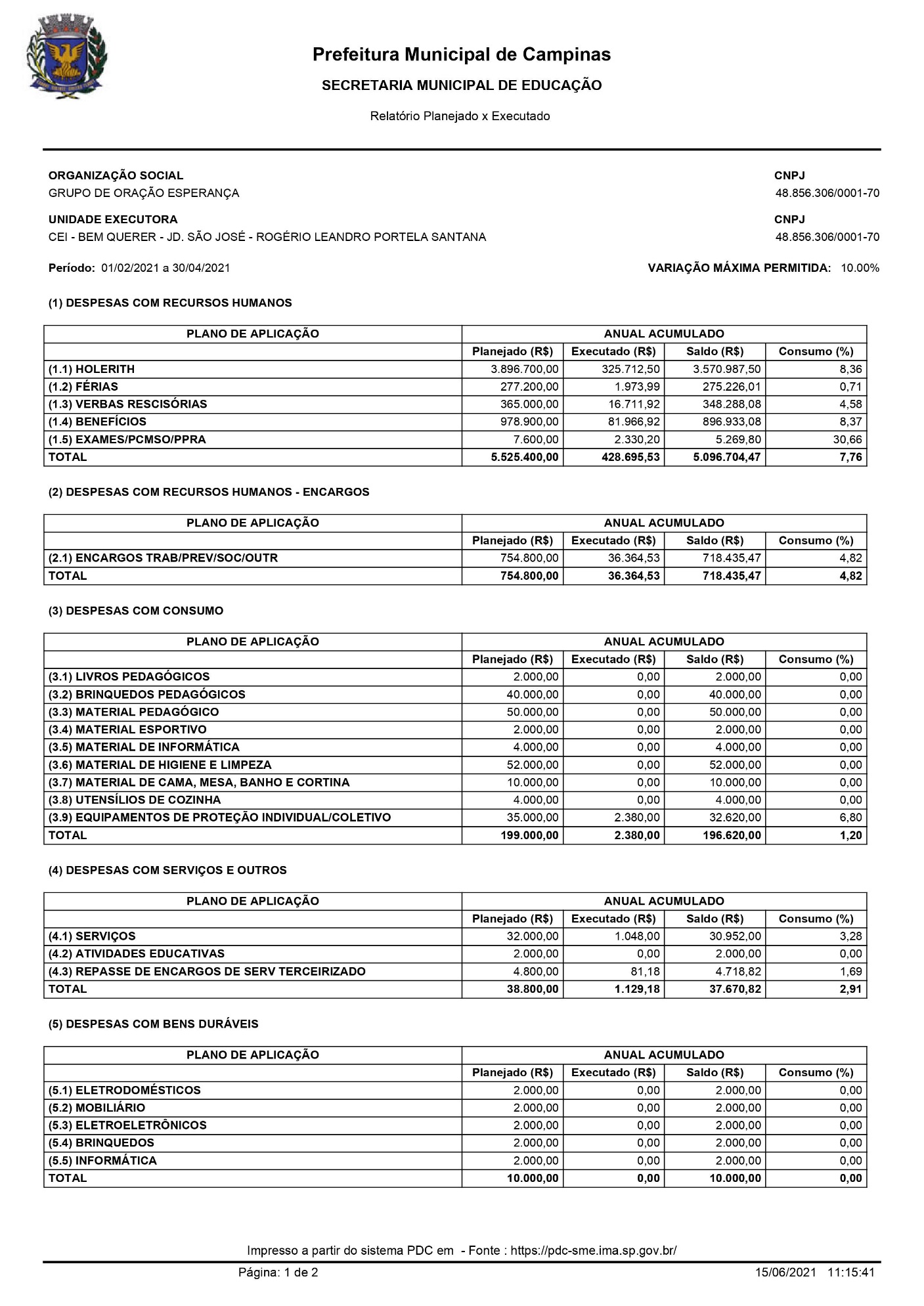 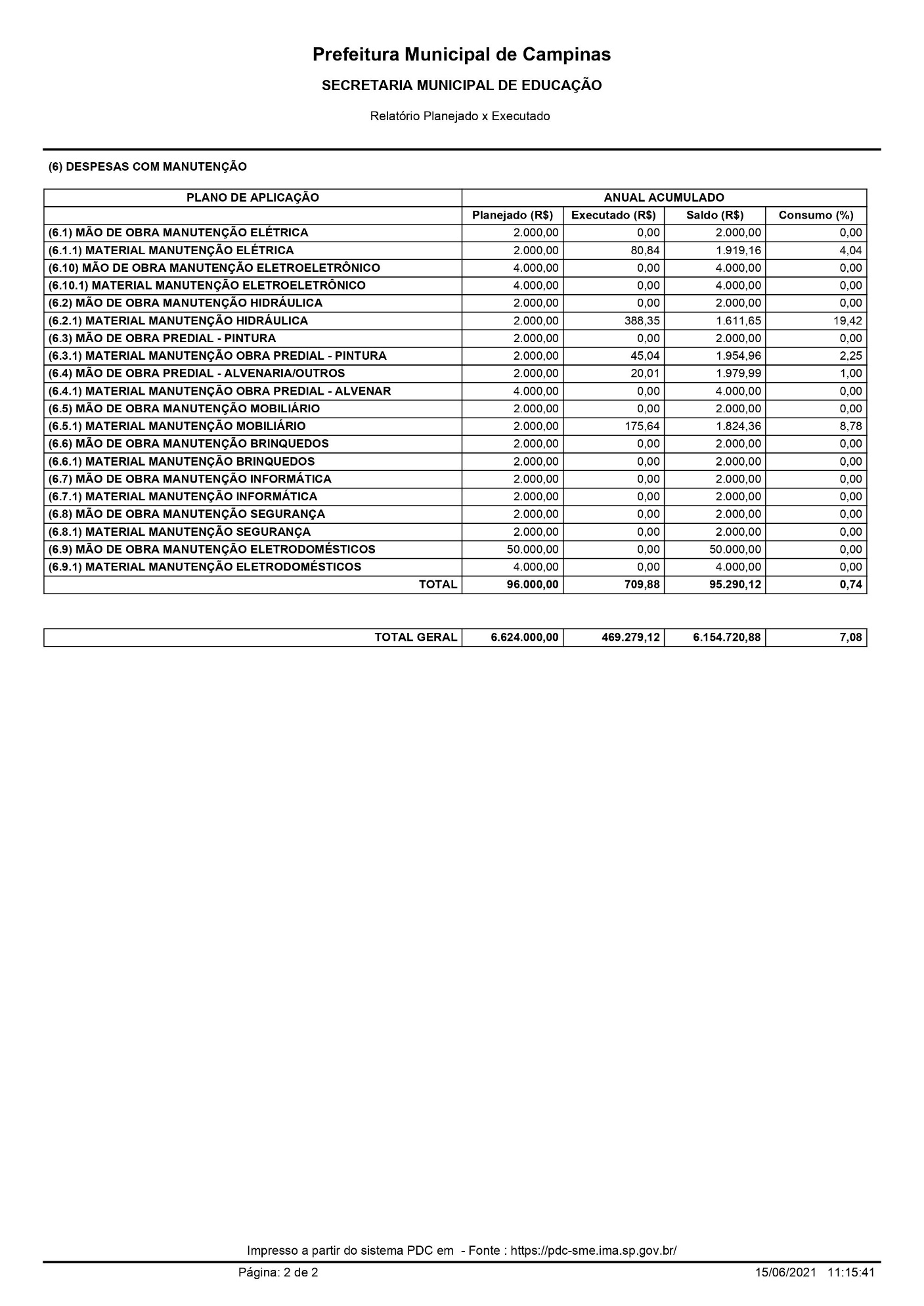 ROSELI APARECIDA VALENTIM JERÔNIMODIRETORA EDUCACIONALAgrupamentoProposta de Atendimento Matrículas Ativas (30/04/2021)VagasIDe 56 à 6450De 6 à 14IIDe 180 à 216110De 70 à 106IIIDe 60 à 6657De 3 à 9TotalDe 296 à 346217De 79 à 129AgrupamentoFrequência constante do trimestre em porcentagemISuspensa conforme decretoIISuspensa conforme decretoIIISuspensa conforme decretoAgrupamentoMatrículas por ordem judicial no trimestreI0IIIII0Total0NOMEFUNÇÃOHORÁRIODATA DE ADMISSÃOALMOÇOFORMAÇÃO Roseli Aparecida Valentim JerônimoDIRETORA EDUCACIONAL08h às 18h01/02/202113h às 14h12SUPERIOR COMPLETOJuliana Kellen de MoraesOrientadora Pedagógica07h às 17h01/02/202111h30 às 12h12SUPERIOR COMPLETONOMEFUNÇÃOHORÁRIODATA DE ADMISSÃOALMOÇOFORMAÇÃOVerusca Cristina da SilvaAUXILIAR ADMINISTRATIVO8 h às 18 h01/02/202111h30 às 12h42MÉDIO COMPLETOFlávia Aparecida RochaASSISTENTE ADMINISTRATIVO7h às 16h01/02/202112h às 13hSUPERIOR COMPLETORafaela de Moraes MachadoASSISTENTE ADMINISTRATIVO9h às 18h01/02/202112h às 13hMÉDIO COMPLETONOMEFUNÇÃOHORÁRIODATA DE ADMISSÃOALMOÇOFORMAÇÃOSANDRA BIANCHI RODRIGUESAUXILIAR DE COZINHA7 h às 17 h01/02/202112 h às 13h12FUNDAMENTAL COMPLETONEYDE SOARES FARIAAUXILIAR DE COZINHA7 h às 17 h01/02/202112h12 às 13h24FUNDAMENTAL COMPLETODILSSA DA CONSOLAÇÃO RODRIGUESCOZINHEIRA7 h às 16h4701/02/202111 h às 12 hFUNDAMENTAL COMPLETOElaine Domingues de Siqueira CostaCOZINHEIRA7 h às 16h4701/02/202111 h às 12 hMÉDIO COMPLETOAntonio Bonfim de OliveiraZELADOR08h às 18h01/02/202111h30 s 12h42FUNDAMENTAL COMPLETORodolfo dos Santos FernandesZELADOR08h às 17h01/02/202112h30 às 13h42MÉDIO COMPLETONºNOMEFUNÇÃOHORÁRIODATA DE ADMISSÃOHORÁRIO DE FORMAÇÃO ENTRE PARESFORMAÇÃO/ HABILITAÇÃO01Bruna Vengres S. CamachoPROFESSORA DE EDUCAÇÃO INFANTIL07:00 às 17:15Horário de almoço de (seg, ter, qua, sex) das 11h20 às 12h47(Quinta) das 13h às 14h2701/02/202111:00 às 13:00(QUINTA)SUPERIOR/ PEDAGOGIA02Carolaine Pereira M. dos SantosPROFESSORA DE EDUCAÇÃO INFANTIL07:00 às 11:15 (SEG, TER, QUA, SEX)07:00 às 13:15(QUINTA)01/02/202111:00 às 13:00(QUINTA)SUPERIOR/ PEDAGOGIA03Claudineia da SilvaPROFESSORA DE EDUCAÇÃO   ESPECIALsegunda/quarta e sexta: das 07:00h às 11:15hterça-feira :das 13:00h às 17:15hQuinta-feira :das 11:00h às 17:15h03/03/202111:00 às 13:00(QUINTA)SUPERIOR/ PEDAGOGIA/NEUROPSICOPEDÁGOGIA04Daniela Smaniotto MarquesPROFESSORA DE EDUCAÇÃO INFANTIL07:00 às 11:15(SEG, TER, QUA, SEX)07:00 às 13:15(QUINTA) 01/02/202111:00 às 13:00(QUINTA)SUPERIOR/ PEDAGOGIA05Leonice Batista da Silva LopesPROFESSORA DE EDUCAÇÃO INFANTIL13:00 às 17:15(SEG, TER, QUA, SEX)11:00 às 17:15(QUINTA)01/02/202111:00 às 13:00(QUINTA)SUPERIOR/ PEDAGOGIA06Letícia  Caroline de Brito CorreiaPROFESSORA DE EDUCAÇÃO INFANTIL07:00 às 11:15(SEG, TER, QUA, SEX)07:00 às 13:15(QUINTA) 01/02/202111:00 às 13:00(QUINTA)SUPERIOR/ PEDAGOGIA07Michelly Silva de OliveiraPROFESSORA DE EDUCAÇÃO INFANTIL07:00 às 11:15(SEG, TER, QUA, SEX)07:00 às 13:15(QUINTA) 01/02/202111:00 às 13:00(QUINTA)SUPERIOR/ PEDAGOGIA08Miriam F. MalafaiaPROFESSORA DE EDUCAÇÃO INFANTIL07:00 às 11:15(SEG, TER, QUA, SEX)07:00 as 13:15(QUINTA) 01/02/202111:00 às 13:00(QUINTA)SUPERIOR/ PEDAGOGIA09Sheila da Silva C. CostaPROFESSORA DE EDUCAÇÃO INFANTIL07:00 às 11:15(SEG, TER, QUA, SEX)07:00 às 13:15(QUINTA) 01/02/202111:00 às 13:00(QUINTA)SUPERIOR/ PEDAGOGIA10Susie Lidiane Silva S. de OliveiraPROFESSORA DE EDUCAÇÃO INFANTIL07:00 às 11:15(SEG, TER, QUA, SEX)07:00 às 13:15(QUINTA) 01/02/202111:00 às 13:00(QUINTA)SUPERIOR/ PEDAGOGIA11Tatiana Luma NogueiraPROFESSORA DE EDUCAÇÃO INFANTIL07:00 às 11:15(SEG, TER, QUA, SEX)07:00 às 13:15(QUINTA) 01/02/202111:00 às 13:00(QUINTA)SUPERIOR/ PEDAGOGIA12Tatiane Tarello Cinack dos SantosPROFESSORA DE EDUCAÇÃO INFANTIL07:00 às 11:15(SEG, TER, QUA, SEX)07:00 às 13:15(QUINTA) 01/02/202111:00 às 13:00(QUINTA)SUPERIOR/ PEDAGOGIANºNOMEFUNÇÃOHORÁRIODATA DE ADMISSÃOALMOÇOHORÁRIO DE FORMAÇÃO ENTRE PARESFORMAÇÃO INICIAL01Andreia B. MedeirosAgente Educacional12 às 18h01/02/202111 às 12h(Dia de formação)5ª Feira das 9h às 11hEnsino médio completo02Andreia C. Lisboa SilvaAgente Educacional7h às 13h01/02/202113 às 14h(Dia de formação)3ª Feira das 14h às 16hEnsino Superior Completo02Caroline Jacome GermanoAgente Educacional8h às 18h08/02/202111 às 12:12h3ª Feira das 14h às 16hEnsino médio completo04Crislane H. Costa dos SantosAgente Educacional7h às 13h01/02/202113 às 14h(Dia de formação)3ª Feira das 14h às 16hEnsino médio completo05Cynthia Rauany de F. R. PinheiroAgente Educacional7h às 13h01/02/202113 às 14h(Dia de formação)3ª Feira das 14h às 16hEnsino médio completo06Daiane A. SouzaAgente Educacional12h às 18h01/02/202111 às 12h(Dia de formação)5ª Feira das 9h às 11hEnsino Superior cursando07Fabiana V. da SilvaAgente Educacional7h às 13h08/02/202113 às 14h(Dia de formação)3ª Feira das 14h às 16hEnsino médio completo08Fernanda Niely da S. GasparinoAgente Educacional7h às 13h08/02/202113 às 14h(Dia de formação)3ª Feira das 14h às 16hEnsino Superior Completo09Geise C. Da S. MarquesAgente Educacional12 às 18h01/02/202111 às 12h(Dia de formação)5ª Feira das 9h às 11hEnsino médio completo10Gilmara dos Santos CavalheiroAgente Educacional7h às 13h13 às 14h(Dia de formação)3ª Feira das 14h às 16hEnsino médio completo11Karina Romano BarcelosAgente Educacional12 às 18h01/02/202111 às 12h(Dia de formação)5ª Feira das 9h às 11hEnsino médio completo12Kelen C. Lima FerreiraAgente Educacional7h às 13h01/02/202113 às 14h(Dia de formação)3ª Feira das 14h às 16hEnsino médio completo13Kelly C. SberciAgente Educacional12 às 18h01/02/202111 às 12h(Dia de formação)5ª Feira das 9h às 11hEnsino Superior Completo14Maria Angélica F.OliveiraAgente Educacional7h às 13h01/02/202113 às 14h(Dia de formação)3ª Feira das 14h às 16hEnsino Superior cursando15Maria Betânia S. EstevesAgente Educacional7h às 13h01/02/202113 às 14h(Dia de formação)3ª Feira das 14h às 16hEnsino Superior Completo16Marinês de O.C.AlmeidaAgente Educacional12 às 18h01/02/202111 às 12h(Dia de formação)5ª Feira das 9h às 11hEnsino médio completo17Maria Santana A.BenevidesAgente Educacional12 às 18h01/02/202111 às 12h(Dia de formação)5ª Feira das 9h às 11hEnsino Superior Completo18Michele OrsoliAgente Educacional7h às 13h01/02/202113 às 14h(Dia de formação)3ª Feira das 14h às 16hEnsino Superior cursando19Milaine Conceição BegnossiAgente Educacional12 às 18h08/02/202111 às 12h(Dia de formação)5ª Feira das 9h às 11hEnsino médio completo20Mirian C. OliveiraAgente Educacional12 às 18h01/02/202111 às 12h(Dia de formação)5ª Feira das 9h às 11hEnsino Superior cursando21Sandra Regina G. da SilvaAgente Educacional12 às 18h15/02/202111 às 12h(Dia de formação)5ª Feira das 9h às 11hEnsino Superior cursando22Sirley de Fátima S. CarlosAgente Educacional7h às 13h08/02/202113 às 14h(Dia de formação)3ª Feira das 14h às 16hEnsino médio completo23Talita Lacerda de MouraAgente Educacional7h às 13h08/02/202113 às 14h(Dia de formação)3ª Feira das 14h às 16hEnsino médio completo24Thais Meireles AndradeAgente Educacional7h às 17h01/02/202111 às 12:12h5ª Feira das 9h às 11hEnsino médio completo25Thamires K. de Lima AlvesAgente Educacional12 às 18h08/02/202111 às 12h(Dia de formação)5ª Feira das 9h às 11hSuperiorCursando26Vanessa Célia LunaAgente Educacional7h às 13h01/02/202113 às 14h(Dia de formação)3ª Feira das 14h às 16hEnsino médio completo27Vanessa M. B. VillaroelAgente Educacional7h às 13h13 às 14h(Dia de formação)3ª Feira das 14h às 16hEnsino médio completo28Vitória C.B. CostaAgente Educacional12 às 18h01/02/202111 às 12h(Dia de formação)5ª Feira das 9h às 11hEnsino Superior Completo29Vitória R. da Mata BorgesAgente Educacional7h às 13h01/02/202113 às 14h(Dia de formação)3ª Feira das 14h às 16hEnsino médio completo30Viviane A. A. SerraAgente Educacional12 às 18h01/02/202111 às 12h(Dia de formação)5ª Feira das 9h às 11hEnsino Superior cursando31Vivileide Z. TavaresAgente Educacional7h às 13h01/02/202113 às 14h(Dia de formação)3ª Feira das 14h às 16hEnsino Superior cursandoTURMAPERÍODOMATR. ATIVASNOME DO PROFESSORTURNOQUANTIDADE DE AGENTES DE ED. INFANTIL NOME DOS AGENTES DE ED. INFANTIL HORÁRIO DE ATUAÇÃO COM OS ALUNOSAG I AINTEGRALDANIELA SMANIOTTO MARQUES7:00 AS 11:15H5ANDREIA CARLA LISBOA SILVA06:45 AS 13:00hsAG I AINTEGRALDANIELA SMANIOTTO MARQUES7:00 AS 11:15H5FERNANDA NIELY S. GASPARINO06:45 AS 13:00HSAG I AINTEGRALDANIELA SMANIOTTO MARQUES7:00 AS 11:15H5DAIANE AMORIM SOUZA11:45 AS 18:00HSAG I AINTEGRALDANIELA SMANIOTTO MARQUES7:00 AS 11:15H5MARIA SANTANA BENEVIDES11:45 AS 18:00HSAG I BINTEGRALTATIANA LUMA NOGUEIRA7:00 AS 11:15H5MICHELE ORSOLI06:45 AS 13:00hsAG I BINTEGRALTATIANA LUMA NOGUEIRA7:00 AS 11:15H5VIVILEIDE ZELIA TAVARES06:45 AS 13:00hsAG I BINTEGRALTATIANA LUMA NOGUEIRA7:00 AS 11:15H5VANESSA B. DA MATA06:45 AS 13:00hsAG I BINTEGRALTATIANA LUMA NOGUEIRA7:00 AS 11:15H5SANDRA REGINA G.DA SILVA11:45 AS 18:00HSAG I BINTEGRALTATIANA LUMA NOGUEIRA7:00 AS 11:15H5GEISE C. DA SILVA MARQUES11:45 AS 18:00HSAG II AINTEGRALTATIANE TARELLO CINACK DOS SANTOS7:00 AS 11:15H4TALITA LACERDA DE MOURA06:45 AS 13:00hsAG II AINTEGRALTATIANE TARELLO CINACK DOS SANTOS7:00 AS 11:15H4FABIANA VICTOR DA SILVA06:45 AS 13:00hsAG II AINTEGRALTATIANE TARELLO CINACK DOS SANTOS7:00 AS 11:15H4MILAINE CONCEIÇÃO BEGNOSSI11:45 AS 18:00HSAG II AINTEGRALTATIANE TARELLO CINACK DOS SANTOS7:00 AS 11:15H4VIVIANE APARECIDA A. SERRA11:45 AS 18:00HSAG II AINTEGRALTATIANE TARELLO CINACK DOS SANTOS7:00 AS 11:15H4FABIANA VICTOR DA SILVA06:45 AS 13:00hsAGII BINTEGRALMIRIAM FERREIRA MALAFAIA7:00 AS 11:15H4CYNTIA RAUANY DE F. R. PINHEIRO06:45 AS 13:00hsAGII BINTEGRALMIRIAM FERREIRA MALAFAIA7:00 AS 11:15H4SIRLEI F. S. CARLOS06:45 AS 13:00hsAGII BINTEGRALMIRIAM FERREIRA MALAFAIA7:00 AS 11:15H4VITÓRIA CRISTINA B. COSTA11:45 AS 18:00HSAGII BINTEGRALMIRIAM FERREIRA MALAFAIA7:00 AS 11:15H4ANA CLAUDIA DE A. FONSECA11:45 AS 18:00HSAGII CINTEGRALCAROLAINE P. MOREIRA DOS SANTOS7:00 AS 11:15H4KELEN CRISTINA LIMA FERREIRA06:45 AS 13:00hsAGII CINTEGRALCAROLAINE P. MOREIRA DOS SANTOS7:00 AS 11:15H4VITÓRIA BORGES06:45 AS 13:00hsAGII CINTEGRALCAROLAINE P. MOREIRA DOS SANTOS7:00 AS 11:15H4THAMIRES KELLY DE L. ALVES11:45 AS 18:00HSAGII CINTEGRALCAROLAINE P. MOREIRA DOS SANTOS7:00 AS 11:15H4ALINE PRADO LOPES11:45 AS 18:00HSAGII DINTEGRALMICHELLY SILVIA DE OLIVEIRA7:00 AS 11:15H4MARIA ANGÉLICA F. DE OLIVEIRA06:45 AS 13:00hsAGII DINTEGRALMICHELLY SILVIA DE OLIVEIRA7:00 AS 11:15H4MARIA BETANIA DA S. ESTEVES06:45 AS 13:00hsAGII DINTEGRALMICHELLY SILVIA DE OLIVEIRA7:00 AS 11:15H4KELLY CRISTINA SBERCI11:45 AS 18:00HSAGII DINTEGRALMICHELLY SILVIA DE OLIVEIRA7:00 AS 11:15H4LUCIA HELENA DA CUNHA11:45 AS 18:00HSAGII EINTEGRALLETICIA CAROLINE DE BRITO CORREIRA7:00 AS 11:15H4ISABELA CRISTINA B. DOMINGUES06:45 AS 13:00hsAGII EINTEGRALLETICIA CAROLINE DE BRITO CORREIRA7:00 AS 11:15H4CRISLAINE HELIDA SANTOS06:45 AS 13:00hsAGII EINTEGRALLETICIA CAROLINE DE BRITO CORREIRA7:00 AS 11:15H4KARINA ROMANO BARCELOS11:45 AS 18:00HSAGII EINTEGRALLETICIA CAROLINE DE BRITO CORREIRA7:00 AS 11:15H4MICHELE PRISCILA DA SILVA11:45 AS 18:00HSAGII FINTEGRALSHEILA CARMO7:00 AS 11:15H4VANESSA LUNA06:45 AS 13:00hsAGII FINTEGRALSHEILA CARMO7:00 AS 11:15H4BRUNA CAROLINE C. DA SILVA11:45 AS 18:00HSAGII FINTEGRALSHEILA CARMO7:00 AS 11:15H4ANDREIA MEDEIROS DE BRITO11:45 AS 18:00HSAG III A MANHÃSUSIE LIDIANE S. SANTANA DE OLIVEIRA7:00 AS 11:15H 0AG III BTARDELEONICE BATISTA DA SILVA LOPES13:00 AS 17:15 H0AGRUPAMENTONOME DO ALUNODEFICIÊNCIACUIDADORII FMarina Rodrigues de LunaTranstorno Espectro AutistaIBLevi Barros Furquim Santana FoganholiOstomiaTotal de Alunos Atendidos:  2Total de Alunos Atendidos:  2Total de Alunos Atendidos:  2Total de Alunos Atendidos:  2METAINDICADORESAÇÕES INDICADAS PARA ALCANCEDAS METASAÇÕES DESENVOLVIDAS PARA O ALCANCE DAS METASOBSERVAÇÕES-Elaboração de um projeto pedagógico que organize as ações educacionais resultantes da reflexão e interação de um coletivo de educadores, crianças e famílias, no movimento de pensar e fazer com o outro, com o conhecimento e com a cultura.-Escuta e acolhimento da diversidade de opiniões e sugestões dos diversos coletivos na construção de uma proposta educativa que tenha como foco a criança-Construção de Propósitos educativos que contemplem as características e/ou necessidades da comunidade atendida;-Elaboração de Planos de Ensino específicos de cada turma em consonância com os propósitos educativos, as características do grupo de crianças e que revele intencionalidades pedagógicas definidas pelos educadores, na relação com o pensar e fazer com as crianças e suas famílias.-Aplicar ficha de anaminese e questionário sócio econômico;-A fim de darem opinião, sugestão e avaliação do projeto Pedagógico, os familiares ao final do ano, responderão um questionário; Em relação às crianças, as mesmas farão a avaliação semanal, através de desenhos, transcritas da Equipe educativa, falas e escutas;-Envolvimento das famílias e comunidades nas ações intersetoriais e no cotidiano da escola;-Participação das crianças no planejamento e nas atividades; roda de avaliação pelas crianças e professoras das atividades desenvolvidas no dia; Compartilhar dias e ações;-Reuniões entre os membros da comunidade escolar, Reunião de Família e Educadores (RFE), Reunião Pedagógica de Avaliação	Institucional (RPAI); e os diversos colegiados da escola: Conselho de Escola (CE) , Comissão Própria de Avaliação (CPA).- As fichas de anaminese e questionário sócio econômico foram preenchidos durante, a relização de novas matriculas e para os alunos já matriculados, foram enviadas, via whatssap. Com o intuito de conhecermos melhor a comunidade atendida. Dentro desse trimestre as professoras realizaram, atividades de interações, por meio da plataforma Google Meet, videos, que foram compartilhados nos grupos de whatssap de cada agrupamento e pelo facebook. Durante esse processo as crianças participaram, da escolha do nome da turma, respondendo junto com suas famílias o formulario Google Forms. A devolutiva da participação das crianças, se deu por meio de fotos e videos encaminhados pelas famílias.- Reuniões entre os membros da comunidade escolar, Reunião de Família e Educadores (RFE), Reunião Pedagógica de Avaliação	Institucional (RPAI); e os diversos colegiados da escola: Conselho de Escola (CE). Foram realizados de acordo com as datas, descritas no caléndario escolar.As avaliações semanais, ainda não estão sendo realizadas, porém está em processo de construção, onde serão enviados, questinario para as famílias respoderem, via formulário Google Meet. -Comissão Própria de Avaliação (CPA), está em processo de construção.Promoção de uma educação integradora e inclusiva, de qualidade social, voltada para a vida na sociedade e na cultura, tendo em vista o papel da escola na dis- seminação e produção de conhecimentos- Propor Ações educacionais que garantam:Relações sociais e culturais da criança com a vida e com o mundo, que incluem diferentes gêneros textuais e formas de expressão: corporal, gestual, verbal, plástica, dramática e musical;- Vivências narrativas de apreciação e interação, individual e coletivamente, com a linguagem oral e escrita, em meio a diferentes suportes e gêneros textuais orais e escritos, no contexto das práticas sociais;-Relações quantitativas, medidas, formas e orientações espaço temporais a partir decontextos significativos que recriam as práticas sociais da vida da criança, da família, dos educadores e da comunidade;Relações com variadas formas de expressões artísticas: música, artes plásticas e gráficas, cinema, fotografia, teatro, literatura e dança; - Vivências éticas e estéticas com outras crianças e grupos, dialogando com a diversi- dade humana, social e cultural;-Promoção de vivências com o conhecimento e a cultura, que explorem e estimulem a socialização entre sujeitos e grupos, por meio de uma educação integradora e inclusiva que responda às necessidades educacionais de todas as crianças de diferentes condições físicas, sensoriais, intelectuais e emocionais, classes sociais,crenças,    etnias,   gêneros origens e contextos socioculturais e espaciais, que se entrelaçam na vida social;- Interações que permitam a autonomia da criança no pensar e fazer com o outro, no cuidado pessoal, na auto-organização, na saúde, nutrição e bem-estar;Relações com o mundo físico e social, considerando o conhecimento da biodiversi- dade e a necessidade de sua preservação para a vida, no cuidado consigo, com o outro e com a natureza;- Interações com as manifestações e tradições culturais, especialmente as brasileiras;– Uso de recursos tecnológicos e midiáticos articulados a práticas sociais que ampliem as vivências das crianças com o conhecimento e a cultura.-Estudos em tempos de formação, sobre os demais documentos: Diretrizes Currciculares Nacionais da Educação Infantil; Diretrizes Curriculares da Educação Infantil	deCampinas;Caderno Temático			Curricular Municipal;Política	de Educação Especial na  Perspectiva da Educação Inclusiva;-Tabulação do questionário sócio econômico;-Apresentação, debate e reflexão sobre os Indicadores de Qualidade na Educação Infantil para os colegiados: Conselho de Escola (CE) e Comissão Própria de Avaliação (CPA);Traçar Planos de ensino coletivo dos Agrupamentos I, II e III, com a equipe docente e equipe de monitoras;Elaborar Planos de Ensino individual (corpo docente);-Realizar	atividades vinculadas às vivências das crianças;Provocar nas crianças a indagação e reflexão, levando-os a (cri)ação e(re)criação;- Eventos Mostras de trabalhos, Festa da Família , Participação da família daescola;mesmas envolvam as relações quantitativas, de medidas, formas, orientação espaço-temporal, ordem, seriação e classificação, situações problemas;-Estabelecer proximidade de algumasnoções matemáticas present es em seu cotidiano, como calendário escolar, contagem,  relações espaciais, desenvolver atividades que explorem	a noção de  grandeza	,através da     comparação entre pequeno e grande, alto e baixo, pouco e muito, atividades culinárias (receitas);Inserir na proposta de trabalho atividades de integração como: passeios, festa a fantasia, festa da familia, piquenique, cinema e oficinas pedagógicas;Possibiltar a realização de atividades, onde as crianças possam expressar suas emoções, história e cultura, através de alguns valores estéticos como a beleza, a harmonia e o equilíbrio;-Apresentação teatral pela Sanasa, Vigilância Sanitária e PROIM (GM), Projeto da U.E.: “Sexta Feira em Cena” e apresentação dos cães daGuarda Municipal (GM);Garantir que as crianças participem e utilizem todos os espaços da escola, internos e externos, participem de momentos de integração diversos, envolvendo todos as turmas de Agrupamentos I, II e III;Propor interações coletivas e individuais, através dos jogos de cooperação, Festas das Famílias com dinâmicas com os pais e Mostras de trabalhos culturais; Oficinas lúdicas com as famílias e crianças e Exposição de produções das crianças;Assegurar que os Planos coletivos dos Agrupamentos sejam desenvolvidos, bem como a elaboração do Plano de ensino da Educação Inclusiva, o qual alcance todas as crianças da escola em suas diversidades;-Garantir o acolhimento, o respeito, bem como a sua valorização; garantir a construção do conhecimento deacordo com suas espeficidades;Garantir as brincadeiras às crianças com suas limitações possibilitando a todas conviverem com as diferenças de maneira maisharmoniosa;Desenvolver projetos de autonomia com as crinças Alimentação saudável,      Auto- servimento e Higiene;-Estimular o cuidado e organização dos seus pertences, todos, através de um princípio de confiança;– Entender a importância do Meio ambiente, observar a natureza e mudar o olhar para o mundo; -Garantir experiências que incentivem a curiosidade, a exploração, o encantamento, o questionamento, a indagação em relação ao mundo físico e social, ao tempo e a natureza;Plantio, cultivo e preservação de hortas e árvores Equipe técnica da Coordenadoria de Desenvolvimento	Rural Sustentável (CRDS);-Propor atividades que as crianças ampliem seus conhecimentos sobre a biodiversidade e compreenda a riqueza da vida no planeta;- Garantir a participação das crianças em diferentes situações de pesquisa, tais como: a diversidade de suas raizes culturais.- Propor   às    crianças    o reconhecimento da multiculturalidade social e  cultural, bem como , através de brincadeiras, brinquedos, comi das, danças das diversas  regiões brasileiras;-Garantir formações e capacitações dos docentes abordando temas que envolvam questões  tecnológicas;-Assegurar nos Planos de Ensino, atividades de interação das crianças com os diversos recursos tecnológicos (uso de máquina fotográfica, computadores, microfone, retroprojetor e gravadores);- Os estudos em tempos de formação, foram realizados, durante este trimestre, de forma virtual, através da plataforma Google Meet. Abrangendo os temas necessarios para melhor formação dos profissionais. - Está tabulação está sendo alimentada  diaríamente no drive, do email da intituição escolar.- As apresentações foram realizadas por meio de reunões pré agendadas, através da  plataforma Google Meet. - Os planos de ensino individual e coletivo, foram construidos, por meio de encontros dos profissionais, através da plataforma Google Meet. - As atividades planejadas pela equipe docente, abrangeu temas da atualidade, como a construção do projeto retomada consciente, onde buscou orientar as crianças a um retorno consciente, com atividaes pertinente ao tema, instrução sobre os cuidados com o corona vírus, gravações de videos, enviados via whatssap e facebok. Com o intuito de instigar, ensinar e cuidar das crianças e seus familiares. As devolutivas das crianças foram, através de fotos, vídeos, enviadas pelas famílias por meio do whatssap da unidade.  Organizar com os professores e monitores ações educacionais que explorem as diversas formas de expressão;-Brincadeiras que envolvam a relação dos nomes com os objetos e situações do cotidiano das crianças, bem como os diversos gêneros textuais;Integração das interações, brincadeiras e vivências das comunidades e famílias.Brincadeiras de imitaçãoAtividades lúdicas que incluam: contação de histórias, contos, fábulas, poesias, danças, músicas, produções próprias, cantigas de rodas, parlendas e advinhas, teatro e brincadeiras com fantoches;-Garantir que as crianças possam desenvolver ações lúdicas, por meio de textos orais e escritos associados à cultura local e regional;-Realizar atividades significativas que explorem o domínio matemático, cujas mesmas envolvam as relações quantitativas, de medidas, formas, orientação espaço-temporal, ordem, seriação e classificação, situações problemas;-Os planos coletivos, deu inicio ao seu desenvolvimento, através das plataformas virtuais. Atingindo um trabalho de qualidade para todos.   Foram realizadas formações pertinentes ao   período que estamos vivenciando, como edição e construções de vídeos pedagógicos.  -Devido o tempo pandêmico e as restrições sanitárias, protocoladas pela DEVISA, nos impossibilitaram a realizações de festas e eventos presenciais.- As ações educacionais foram organizadas, através da plataforma digitais Google Meet, e videos publicados pelo whatsaap da unidade. Onde abrageu atividades, baseada nos projetos, retomada consciente, um mundo de brinquedos e brincadeiras, projeto nações. Dentro deste trimestre tivemos o mês do cinema, onde foram enviado toda sexta-feira uma sugestão de filme respeitando as faixa etária e promovendo um momento significativo para as crianças junto com seus famíliares. As atividades propostas foram, sobre a semana educativa da saúde, onde trabalhamos com os temas corana virus e Dengue, atravé de contação de historia, teatro, e musicalização. Trabalhamos com a semana da partilha, com o intuito de promover e compartilhar momentos especiais com as crianças, através de culinaria, apresentação de fantoches, contação de poema, confecção de cartas para que a criança compartilhasse com um de seus familiares. Dentro desse trimestre tivemos nossa terça informativa, onde compartilhamos por meio do whatssap da unidade, livros digitais, links com conteúdos que auxiliassem as famílias como cuidados, higiene, sugestões de brincadeiras, até mesmo massagens para os bebês, sempre respeitando a faixa etária e incentivando a aproximação das crianças com seus familiares. Para trabalharmos o projeto retomada consciente, trabalhamos as cores do semáforo com objetivo de orientar e facilitar a assimilação das crianças quando estiverem de modo presencial na unidade escolar, para isso as docentes preparam, atividades, construção de objetos, números e formas geometricas, até mesmo as cores dos alimentos simbolizando a alimentação saudavel.Todos esse conteudos oferecidos, foram realizado através das plataformas digitais, google meet, whatssap e facebok. -A proposta de trabalho das atividades de integração como: passeios, festa a fantasia, festa da familia, piquenique, cinema e oficinas pedagógicas,assim como as apresentações teatrais e sextas em cena ,não foram realizadas devido ao período pandemico em que estamos vivenciando. - As atividades descritas não foram realizadas,pois estavamos em trabalho remoto,seguindo a resolução da SME Nº 004 de 03 de fevereiro de 2021.- Não foi possível realizar o plantio e cultivo de horta devido o período pandêmico.Implementação da Gestão DemocráticaElaboração e atualização coletivas do PP com a participação dos diversos segmentos. Atuação dos colegiados na tomada de decisões. Participação efetiva das crianças e familias em todas as etapas do processo pedagógico.Gestão dialógica das materialidades e minúcias do cotidiano.- Realizar reuniões de Trabalho Docente Coletivo e Grupo de estudos de monitores;- Contribuir para o fortalecimento das opiniões, ideias e ações pedagógicas que objetivem sempre a qualidade do atendimento às crianças;-Garantir a efetivação das reuniões deComissão Própria de Avaliação (CPA) e Conselho de Escola (CE), na tomada de decisões, conforme Calendário escolar;Realizar Reuniões Pedagógicas e Reuniões de - Avaliação Institucionalconforme Calendário escolar;-  Realizar reuniões de Trabalho Docente Coletivo e Grupo de estudos de monitores; atrvás da plataforma google Meet, cursos oferecidos pelo site Ginead, lives com temas pertinentes ao trabalho da equipe educacional, seguindo a proposta de trabalho do Projeto Pedagógico - As reuniões de conselhos de escola  Foram realizados de acordo com as datas, descritas no caléndario escolar, onde elegemos os membros, através de votação pela plataforma do Google Forms, compartilhando com todos o resultado final. - a comissão própria de avaliação, está em processo de construção.Manutenção de 100% do quadro de pessoal aprovado no Plano de TrabalhoQuadro de pessoal completo descrito no Relatório Trimestral da UE encaminhado ao NAED- Manter o quadro de funcionários sempre completo, a fim de garantir todas as necessidades dascrianças.Meta realizada parcialmente. Devido fase pandêmica, não foi possível realizar na totalidade o processo seletivo de profissionais.76%Parcialmente desenvolvidoRealização de 100% dos encontros semanais das duas horas consecutivas para o desenvolvimento do Plano de Formação.Atas de todos os encontros de Formação desenvolvidos no período.-Garantir a regularidade semanal das reuniões de formação, com os professores e monitores;-Garantir que os registros das reuniões aconteçam no LivroATAs específicos;- As formações aconteceram de forma remota, através da plataforma virtual google Meet, sendo mantido o registro das reuniões no livro ATA, e pelas gravações arquivadas no e-mail institucional. Realização de 100% dos encontros semanais das duas horas consecutivas para o desenvolvimento do Plano de Formação.Cumprimento das disposições da SME sobre Calendário EscolarCumprimento de 200 dias letivos. Atendimento às orientações do supervisor educacional1-Elaborar o Calendário escolar, dentro da Resolução da SME, a qual dispoe da elaboração do mesmo, com a participação da equipe educativa;- Garantir o cumprimento dos200 dias letivos;- O calendário foi elaborado seguindo todas a resolução da SME, garantindo o cumprimento dos 200 dias letivos e inserido no projeto pedágogico. Atingir nível de classificação igual ou maior do que SATISFATÓRIOÍndice de qualidade do planejamento financeiro -  IPFApós a análise minuciosa do edital de chamamento: 1 - Verificar a quantidade proposta de crianças que serão atendidas x valor destinado.2 - Quantidade de profissionais e materiais/serviços necessários para execução do projeto. 3 - Verificar informações junto ao sindicato.4 - Levantamento de custos dentro de valores aplicados no mercado determinando assim, o valor utilizado para cada categoria, sempre utilizando do princípio da economicidade.1 e 4 – Meta realizada de acordo com o planejado.2 – Meta realizada parcialmente. Devido fase pandêmica, não foi possível realizar na totalidade o processo seletivo de profissionais. 3 – Meta realizada parcialmente. Devido a fase pandêmica, não foi possível realizar acordo junto ao sindicato.50%Parcialmente desenvolvido.Atingir nível de classificação igual ou maior do que SATISFATÓRIO  Índice de qualidade de execução do ajuste e gerenciamento do recurso – IEG1 - Contratar profissionais com capacidade técnica e experiência comprovada de acordo com as exigências do cargo/função, acompanhar o desenvolvimento desses profissionais minuciosamente, durante o período de experiência evitando assim, gastos com demissões.2 - Acompanhar e analisar todas as solicitações de compras e contratação de serviços seguindo o princípio de economicidade.3 - Executar treinamentos para evitar desperdícios de materiais. 4 - Acompanhar periodicamente valor gasto x executado para a adequação das despesas no plano de aplicação.-Metas realizadas de acordo com o planejado.100%Totalmente desenvolvido.Atingir nível de classificação igual ou maior do que SATISFATÓRIO. Índice de   qualidade da  prestação de  contas - IPC1 - Contratação de profissional específico para a execução da prestação de contas.2 – Análise e organização de toda documentação, de maneira a evitar ocorrências de erros ou qualquer irregularidade que possa gerar algum tipo de pendência.3 – Qualidade nas imagens de toda documentação inserida no sistema.4 – Pontualidade, seguindo o prazo determinado pelo setor de convênios.1 a 3 – Metas realizadas de acordo com o planejado.4 – Meta realizada parcialmente. Devido atraso na liberação do sistema PDC.75%Parcialmente desenvolvido. Atingir nível de classificação igual ou maior do que SATISFATÓRIO. Índice de qualidade administrativa/ financeira total1 - Reunião mensal com os colaboradores do setor administrativo x gestão, para troca de ideias e soluções de dúvidas.2 - Efetuar treinamentos periodicamente e quando necessário. 3 - Gestão de colaboradores, aplicando avaliação organizacional.4 - Avaliar os resultados dos processos administrativos financeiros, acompanhando assim, sua eficiência. 5 - Verificação mensal dos balancetes.6 - Submeter todas as operações financeiras a auditoria externa e independente. 1 a 5 – Metas realizadas de acordo com o planejado.6 – Meta não realizada. Devida sua execução ser no final do período.83,3%Totalmente desenvolvido.Formações entre paresDia da SemanaProfessoresQuinta-feira das 11h às 13 hAgentes EducacionaisTerça-feira das 11h às 13 hDias letivos previstos no 1º TrimestreDias letivos cumpridos no 1º Trimestre6363EquipamentoQuantidade SolicitadaObs.PLANILHA DE LEVANTAMENTO DA SITUAÇÃO ESCOLAR - LSEPLANILHA DE LEVANTAMENTO DA SITUAÇÃO ESCOLAR - LSEPLANILHA DE LEVANTAMENTO DA SITUAÇÃO ESCOLAR - LSEPLANILHA DE LEVANTAMENTO DA SITUAÇÃO ESCOLAR - LSEPLANILHA DE LEVANTAMENTO DA SITUAÇÃO ESCOLAR - LSEPLANILHA DE LEVANTAMENTO DA SITUAÇÃO ESCOLAR - LSEPLANILHA DE LEVANTAMENTO DA SITUAÇÃO ESCOLAR - LSEPLANILHA DE LEVANTAMENTO DA SITUAÇÃO ESCOLAR - LSECEI BEM QUERERCEI ROGÉRIO LEANDRO PORTELA SANTANACEI ROGÉRIO LEANDRO PORTELA SANTANACEI ROGÉRIO LEANDRO PORTELA SANTANACEI ROGÉRIO LEANDRO PORTELA SANTANACEI ROGÉRIO LEANDRO PORTELA SANTANAEndereço:RUA: João da Rocha nº 14 - BAIRRO: RESIDENCIAL SÃO JOSÉRUA: João da Rocha nº 14 - BAIRRO: RESIDENCIAL SÃO JOSÉRUA: João da Rocha nº 14 - BAIRRO: RESIDENCIAL SÃO JOSÉRUA: João da Rocha nº 14 - BAIRRO: RESIDENCIAL SÃO JOSÉRUA: João da Rocha nº 14 - BAIRRO: RESIDENCIAL SÃO JOSÉNAED:SUDOESTESUDOESTESUDOESTESUDOESTESUDOESTETelhado:Material:Estado: BomXMédioRuimCaixa D'água:Interna ExternaEstado: BomXMédioRuimPintura Externa doPrédio:Estado: BomMédioXRuimFechamento da Unida-de:Material:Estado: BomXMédioRuimSanitário de Funcioná-rios:Estado: BomXMédioRuimCopa de funcionários:Estado: BomXMédioRuimSanitário de AlunosEstado: BomXMédioRuimDireçãoPiso:Estado: BomXMédioRuimParede:Estado: BomXMédioRuimForro:Estado: BomXMédioRuimSalas de Aula:Nº: 1Piso:Estado: BomXMédioRuimParede:Estado: BomXMédioRuimForro:Estado: BomXMédioRuimPossui Sanitário?SIMEstado: BomXMédioRuimPossui Circuito de Banho?SIMEstado: BomMédioXRuimSalas de Aula:Nº: 2Piso:Estado: BomXMédioRuimParede:Estado: BomXMédioRuimForro:Estado: BomXMédioRuimPossui Sanitário?SIMEstado: BomXMédioRuimPossui Circuito de Banho?SIMEstado: BomMédioXRuimSalas de Aula:Nº: 3Piso:Estado: BomXMédioRuimParede:Estado: BomXMédioRuimForro:Estado: BomXMédioRuimPossui Sanitário?SIMEstado: BomMédioRuimPossui Circuito de Banho?SIMEstado: BomMédioXRuimSalas de Aula:Nº: 4Piso:Estado: BomXMédioRuimParede:Estado: BomXMédioRuimForro:Estado: BomXMédioRuimPossui Sanitário?SIMEstado: BomXMédioRuimPossui Circuito de Banho?SIMEstado: BomMédioXRuimSalas de Aula:Nº: 5Piso:Estado: BomXMédioRuimParede:Estado: BomXMédioRuimForro:Estado: BomXMédioRuimPossui Sanitário?NÃOEstado: BomMédioRuimPossui Circuito de Banho?NÃOEstado: BomMédioRuimSalas de Aula:Nº: 6Piso:Estado: BomXMédioRuimParede:Estado: BomXMédioRuimForro:Estado: BomXMédioRuimPossui Sanitário?NÃOEstado: BomMédioRuimPossui Circuito de Banho?NÃOEstado: BomMédioRuimSalas de Aula:Nº: 7Piso:Estado: BomXMédioRuimParede:Estado: BomXMédioRuimForro:Estado: BomXMédioRuimPossui Sanitário?NÃOEstado: BomMédioRuimPossui Circuito de Banho?NÃOEstado: BomMédioRuimTIPO DE CARDÁPIOIDADEB - Berçário4 MESES A 1 ANOC - Integral1 A 3 ANOSES - Complementar3 A 5 ANOS E 11 MESESAgrupamentoTotal de Refeições Servidas/(mês)Total de Refeições Servidas/(mês)Total de Refeições Servidas/(mês)Média do TrimestreIIIIIIHORÁRIO DAS REFEIÇÕES AG I- CARDÁPIO EI BERÇÁRIOHORÁRIO DAS REFEIÇÕES AG I- CARDÁPIO EI BERÇÁRIOMAMADEIRA7h30SUCO/FRUTA8h30PAPINHA SALGADA10hMAMADEIRA13h00PAPINHA SALGADA15h00HORÁRIO DAS REFEIÇÕES AG II-CARDÁPIO EI INTEGRALHORÁRIO DAS REFEIÇÕES AG II-CARDÁPIO EI INTEGRALCAFÉ DA MANHÃ8hALMOÇO10hCAFÉ DA TARDE13h30JANTAR15:10HORÁRIO DAS REFEIÇÕES AG III CARDÁPIO EI COMPLEMENTARHORÁRIO DAS REFEIÇÕES AG III CARDÁPIO EI COMPLEMENTARCAFÉ DA MANHÃ7h30ALMOÇO9h30CAFÉ DA TARDE13h50JANTAR15h30AgrupamentoTipo de Restrição AlimentarNúmero de AlunosIEm verificação IIEm verificaçãoIIIEm verificaçãoNOMEFUNÇÃOHORÁRIODATA DE ADMISSÃOALMOÇODilssa da Consolação RodriguesCOZINHEIRA07h às 16h4701/02/202111h às 12hElaine Domingues de Siqueira CostaCOZINHEIRA07h às 16h4701/02/202111h às 12hEquipamento/UtensílioQuantidade SolicitadaObs.